Министерство образования и науки Амурской областиГосударственное профессиональное образовательное автономное учреждение Амурской области «Амурский казачий колледж»Отчет о результатах самообследования за 2020 г.КонстантиновкаСОДЕРЖАНИЕ ВведениеПравила проведения самообследования установлены порядком проведения самообследования образовательной организации (приказ Министерства образования и науки РФ от 14.06.2013 № 462 в редакции приказа от 14.12.2017 № 462). Целями проведения процедуры самообследования являются обеспечение доступности и открытости информации о деятельности государственного профессионального образовательного автономного учреждения Амурской области «Амурский казачий колледж» (далее – ГПОАУ АКК), подготовка отчета о результатах самообследования. Самообследование проводится ежегодно. Процедура самообследования образовательной организации включает в себя этапы: планирование и подготовку работ по самообследованию организации, организацию и проведение самообследования, обобщение результатов и на их основе формирование отчета, рассмотрение на заседании педагогического совета. Отчет о самообследовании подлежит размещению в информационно - телекоммуникационных сетях, в том числе на официальном сайте колледжа и направляется учредителю не позднее 20 апреля текущего года. В ходе самообследования проводится оценка образовательной деятельности, системы управления организации, содержания и качества подготовки обучающихся, организации учебного процесса, востребованности выпускников, качества кадрового, учебно-методического, библиотечно - информационного обеспечения, материально-технической базы, функционирования внутренней системы оценки качества образования, а также анализ показателей деятельности организации. Отчет о результатах самообследования подготовлен рабочей группой.  Состав рабочей группы для проведения процедуры самообследования:Каюков С.С. – директор, председатель рабочей группы; Зубкова В.В. – заместитель директора по учебной и производственной работе, заместитель председателя рабочей группы. Члены комиссии: Хамлатова Т.В. – главный бухгалтер; Комиссаров А.А. – заместитель директора по воспитательной работе;  Рудникова М.А. – методист; Добрынина Г.Д. – инспектор по кадрам. 1. Регламентирующие документыПроцедура самообследования образовательной организации регулируется следующими нормативными документами: Федеральный Закон от 21.12.2012 № 273-ФЗ «Об образовании в Российской Федерации» (с изменениями от 31.07.2020 г. № 304ФЗ); Приказ Министерства образования и науки Российской Федерации от 14.06.2013 № 462 «Об утверждении Порядка проведения самообследования образовательной организацией»; Приказ Минобразования и науки Российской Федерации от 14.06.2013 № 464 «Об утверждении Порядка организации и осуществления образовательной деятельности по образовательным программам среднего профессионального образования (с изменениями от 28.08.2020 г. № 441); Приказ Министерства образования и науки Российской Федерации от 10.12.2013 № 1324 «Об утверждении показателей деятельности образовательной организации, подлежащей самообследованию»; Приказ Министерства образования и науки Российской Федерации от 29.10.2013 № 1199 «Об утверждении перечней профессий и специальностей» Приказ Министерства образования и науки Российской Федерации от 28.09.2009 № 354 «Об утверждении Перечня профессий начального профессионального образования»; Приказ Министерства образования и науки Российской Федерации от 02.07.2013 № 513 «Об утверждении Перечня профессий рабочих, должностей служащих, по которым осуществляется профессиональное обучение»; Приказ Минобрнауки России №885, Минпросвещения России №390 от 05.08 2020 г. «О практической подготовке обучающихся»Приказ Минпросвещения России от 26.08.2020 №438 «Об утверждении Порядка организации и осуществления образовательной деятельности по основным программам профессионального обучения»; Постановление Правительства Российской Федерации от 10.07.2013 № 582 «Об утверждении Правил размещения на официальном сайте образовательной организации в информационно-телекоммуникационной в сети «Интернет» и обновления информации об образовательной организации». Примечание.- Изменения, внесенные в приказ Министерства образования и науки Российской Федерации от 10.12.2013 г. № 1324, приказом МОН от 15.02.2017 г. №136, определяют изменения в показатели деятельности профессиональных образовательных организаций.- Изменения, внесенные в приказ Министерства  образования и науки Российской Федерации от 14.06.2013 г. № 462, приказом МОН от 14 декабря 2017 г. № 1218, определяют сроки размещения отчетов организаций в информационно-телекоммуникационных сетях, в том числе на официальном сайте организации в сети «Интернет», и направление его учредителю осуществляется не позднее 20 апреля текущего года.
   2. Организационно-правовое обеспечение деятельностиОбщие сведения о колледжеНаименование ОО: государственное профессиональное образовательное автономное учреждение Амурской области «Амурский казачий колледж». Директор: Каюков Станислав Сергеевич. Место нахождения: 	Амурская область, Константиновский район,  с.Константиновка, ул. Ленина, д. 31. Факс/тел 8(41639)91-3-42,91-4-36 Факс: 8(41639) 91-3-42 - секретарь директора.  Адрес электронной почты: inspektorpokadram@yandex.ru  Официальный сайт: www.kazakamur.ru Лицензия на осуществление образовательной деятельности: Серия 28Л01 № 0000512, дата выдачи 06.11.2014, регистрационный номер ОД 5162, срок действия – бессрочная. Свидетельство о государственной аккредитации: Серия 28 А01 № 0000295, дата выдачи 30.10. 2014, регистрационный номер 02673, срок действия по 28.03.2020 г.  Приказ Министерства образования и науки Амурской области  от 26.11.2020 г. № 1247  переоформление лицензии на осуществление образовательной деятельности.Учредитель: 	Министерство образования  и 	науки Амурской области, 	г. Благовещенск, ул. Шимановского 8, http://www.obramur.ru/. Реорганизация учрежденияНа основании приказа управления профтехобразования   Амурской области № 32 от 18 марта 1974 года сельское профессионально- техническое училище № 10.  (СПТУ № 10). На основании приказа управления профтехобразования Амурской области № 107 от 01.10.1984 года, сельское профессионально - техническое училище № 10 переименовано в сельское профессионально- техническое училище № 21 (СПТУ№ 21). На основании приказа Управления народного образования Амурской области № 266 от 12.06.1989 года СПТУ № 21 переименовано в профессионально-техническое училище № 21. На основании приказа № 116 от 05.10 1994 года областного учебно-производственного объединения профессионально-техническое училище ПТУ № 21 переименовано в профессиональное училище № 21 (ПУ №21) На основании приказа департамента образования администрации Амурской области № 144 от 18.02.2005 года ГОУ «Профессиональное училище № 21» переименовано в Государственное учреждение начального профессионального образования «Профессиональное училище № 21 (ГОУ НПО ПУ № 21). На основании распоряжения Правительства Амурской области № 21 –р от 03.03.2011 года, проведена реорганизация ГОУНПО Амурской области «Профессиональный лицей № 16» путем присоединения к нему ГОУНПО Амурской области «Профессиональное училище № 18» с. Тамбовка, «Профессиональное училище №21» с. Константиновка, с 01.09.2011 года переименованное в ГОУНПО Амурской области «Сельскохозяйственный лицей № 2». На основании постановления Правительства Амурской области № 465 от 30.08.2012 года государственное образовательное автономное учреждение начального профессионального образования Амурской области «Сельскохозяйственный лицей № 2»  с 01.02.2013 года реорганизовано в форме выделения из него государственного образовательного автономного учреждения начального профессионального образования Амурской области «Амурский казачий лицей». На основании постановления № 84 от 21.07.2014 года государственное образовательное учреждение начального профессионального обучения  Амурской области «Амурский казачий профессиональный лицей» переименовано в Государственное профессиональное образовательное автономное учреждение Амурской области «Амурский казачий колледж» (ГПОАУ АКК). Система управления образовательным учреждениемОрганизация осуществляет свою деятельность в соответствии с Конституцией Российской Федерации, федеральными конституционными законами, федеральными законами, правовыми актами Президента Российской Федерации, Правительства Российской Федерации, приказами Министерства образования и науки Российской Федерации, областными законами, правовыми актами Законодательного Собрания Амурской области, Правительства Амурской области, губернатора Амурской области, принятыми в рамках их компетенции, а также Уставом организации.С целью обеспечения выполнения уставных требований и рационального использования материальных, информационных и интеллектуальных ресурсов в организации имеется структура управления образовательной организацией.Органами управления организации являются наблюдательный совет колледжа, руководитель колледжа (директор), а также общее собрание коллектива, педагогический совет.          Система управления строится на принципах единоначалия, коллегиальности и самоуправления, законности и демократии, открытости, приоритетов общечеловеческих ценностей, охраны жизни и здоровья человека, свободного развития личности.В соответствии с потребностями учебно-воспитательного процесса и контингентом студентов составлено штатное расписание колледжа.Должностные обязанности работников колледжа разработаны в соответствии со сборником должностных инструкций, составленным на основе квалификационных характеристик, и другими нормативными актами.Анализируя распределение обязанностей между руководителями, следует отметить, что оно осуществлено по следующим принципам:- директор координирует деятельность своих заместителей, старшего мастера, главного бухгалтера и других специалистов;- заместители директора по учебно-производственной работе, по воспитательной работе, главный бухгалтер руководят учебной, производственной, воспитательной, методической и финансовой деятельностью.При приеме на работу, расстановке и увольнении педагогических кадров, администрация колледжа руководствуется законодательством Российской Федерации, Кодексом законов о труде, Законом «Об образовании в Российской Федерации», Постановлениями Министерства труда и социального развития РФ и составлены с учетом этих документов.Образовательная деятельность колледжа осуществляется согласно комплексному годовому плану работы. Перед началом учебного года распределяется педагогическая нагрузка на основании учебных планов и производится проверка тематического планирования преподавателей и мастеров производственного обучения в соответствии с учебной программой. Рабочие программы разрабатываются на основе требований ФГОС СПО, согласовываются на заседаниях методических комиссий, рассматриваются на заседании педагогического совета и утверждаются директором.Производственная практика планируется в соответствии с учебным планом и графиком учебного процесса.Учебным планом ФГОС СПО предусмотрены учебная и производственная практика. Проводится мониторинг качества образовательной деятельности колледжа, который определяется уровнем квалификации преподавательского состава, качеством методического обеспечения, состоянием материально-технической базы, уровнем знаний студентов, что позволяет обобщить результаты контроля качества подготовки студентов колледжа, и сделать выводы по этим результатам. Итоги мониторинга качества образовательной деятельности рассматриваются на заседании методических комиссий и педагогических советах.Проводится работа по формированию статистических данных для Территориального органа федеральной службы государственной статистики по Амурской области о деятельности Центра по форме № СПО-1и № СПО-2.Учебный процесс в колледже строится на основе нормативной документации: учебных планов, разработанных в соответствии с ФГОС СПО РФ по укрупненным группам профессий среднего профессионального образования:35.01.23 Хозяйка (ин) усадьбы35.01.11 Мастер сельскохозяйственного производства35.01.13 Тракторист – машинист сельскохозяйственного производстваДля работников ГПОАУ АКК всех категорий разработаны должностные инструкции на основе профессиональных стандартов и единого квалификационного справочника должностей руководителей, специалистов и служащих. Вывод: Нормативное и организационно – правовое обеспечение деятельности образовательной организации соответствует действующему законодательству Российской Федерации. 3. Образовательная деятельностьВ настоящее время образовательная организация на основании действующей лицензии на осуществление образовательной деятельности реализует образовательные программы среднего профессионального образования: программы подготовки квалифицированных рабочих, служащих. 3.1. Реализуемые образовательные программы Образовательные программы среднего профессионального образования, реализуемые ГПОАУ АКК в 2020 году, с указанием присваиваемой квалификации и сроков обучения приводятся в таблице 1. Таблица 1. Программы среднего профессионального образования, реализуемые профессиональной организацией 3.2. Численность обучающихсяНа 01.01.2020 г. в образовательной организации обучалось 168 студентов. На 31.12.2020 - 157 студентов. Данные по профессиям, специальностям, отделениям образовательной организации проведены в таблицах 3, 4, 5. В образовательной организации организована и реализуется система деятельности по учету количественных и качественных показателей контингента обучающихся. Вводятся новые формы работы по сохранности контингента: дни индивидуальных отчетов обучающихся, заседания учебно - воспитательных комиссий по вопросам посещаемости студентов. Учет движения контингента обучающихся контролируется ежемесячно на первое число месяца. Состояние движения контингента обсуждается на педагогических советах, административных совещаниях. Таблица 2. Количество обучающихся (очная форма) 2020 год.3.3. Организация учебного процессаВ основу 	планирования и организации учебного процесса образовательной организации положены основные профессиональные образовательные программы, график учебного процесса, расписание занятий. Подготовка специалистов в колледже осуществляется на основании сформированных основных профессиональных образовательных программ (далее - ОПОП). ОПОП базовой подготовки направлена на освоение общих и профессиональных компетенций, обеспечивающих готовность к реализации основных видов профессиональной       деятельности       в соответствии с получаемой квалификацией. Основная профессиональная образовательная программа представляет собой комплекс нормативно - методической документации, разработанный на основе ФГОС СПО с учетом регионального рынка труда, регламентирующий содержание, организацию и оценку качества подготовки обучающихся и выпускников. ОПОП включает в себя учебный план, рабочие программы учебных дисциплин (модулей) и другие материалы, обеспечивающие качество подготовки обучающихся, а также программы учебной и производственной практик, календарный учебный график и методические материалы. Основная профессиональная образовательная программа ежегодно пересматривается и при необходимости обновляется в части содержания учебных планов, состава и содержания рабочих программ дисциплин, рабочих программ профессиональных модулей, программ учебной и производственной практик, методических материалов, обеспечивающих качество подготовки обучающихся. Образовательные программы среднего образования реализуются в пределах основных профессиональных образовательных программ с учетом профиля получаемого образования (технический, естественнонаучный). В колледже по всем аккредитованным профессиям и специальностям утверждены учебные планы. Учебные планы составлены в соответствии с ФГОС СПО. Данные учебные планы согласованы с соответствующими методическими объединениями, представителями работодателей, утверждены директором образовательной организации. При составлении расписания учебных занятий учитывается обязательная учебная нагрузка в неделю - 36 часов, количество максимальной учебной нагрузки – 54 часа, в которую включаются консультации и самостоятельная работа студентов. Методическое обеспечение учебных кабинетов, лабораторий и мастерских составляет от 90 до 100 % от потребности. Кабинеты, спортивный зал, мастерские и лаборатории укомплектованы средствами пожаротушения, медицинскими аптечками. Учебники и учебные пособия систематически обновляются, в учебном процессе применяются электронные образовательные ресурсы,  рекомендованные или допущенные к использованию в образовательном процессе. Проверка журналов учебных занятий осуществляется ежемесячно согласно плану административного контроля и требованиям к ведению журналов учебных занятий. Компьютерное программное обеспечение, используемое в учебном процессе: Вывод (оценка): Образовательный процесс в ГПОАУ АКК организован в соответствии с регламентирующими нормативными и законодательными документами, созданы условия для качественной подготовки квалифицированных рабочих, служащих. 3.4. Результаты приемной кампании за 2020 год.Для организации приема обучающихся ежегодно создается приемная комиссия колледжа. Прием на обучение осуществляется в соответствии с правилами приема в ГПОАУ АКК. Прием на обучение является общедоступным и осуществляется на основе результатов освоения образовательной программы основного и среднего образования. Прием граждан в колледж для обучения по образовательным программам СПО осуществляется за счет средств бюджета Амурской области на основании контрольных цифр приема (КЦП), утвержденных приказом министерства образования и науки Амурской области. Таблица 3. Результаты приемной кампании, 2020 год Вывод (оценка): Контрольные цифры приема на 2020/21 учебный год  выполнены. 3.5. Результаты промежуточной аттестации.Промежуточная аттестация является одной из основных форм контроля учебной деятельности обучающихся, позволяет выявить соответствие уровня подготовки студентов ФГОС СПО, обеспечивает оперативное управление учебной деятельностью обучающегося и ее корректировку. Задачами промежуточной аттестации являются: определение соответствия уровня и качества подготовки выпускника требованиям к результатам освоения ООП, наличия умений самостоятельной работы; мониторинг качества подготовки рабочих в соответствии с требованиями квалификационных характеристик; повышение ответственности каждого педагогического работника за результаты своего труда. К промежуточной аттестации допускаются обучающиеся, полностью выполнившие все требования учебной программы, практические, лабораторные работы и не имеющие неудовлетворительных оценок по итогам текущего контроля знаний. Результаты двух промежуточных аттестаций образовательной организации, осуществленных в течение 2020 года приводятся в таблице 4. Таблица 4. Результаты промежуточной аттестации, 2семестр 2019/2020 уч.г. Таблица 4а. Результаты промежуточной аттестации за 1 семестр 2020/2021 уч.г. Вывод (оценка): Все обучающиеся, допущенные к промежуточной аттестации, проходит ее успешно.  Качественное улучшение показателей возможно за счет совершенствования внутренней системы оценки качества образования. 3.6. Организация и результаты практики.Составной частью программы подготовки квалифицированных рабочих, служащих является учебная и производственная практики обучающихся, проведение которых регламентируется положением о практической подготовке обучающихся, осваивающих основные профессиональные образовательные программы среднего профессионального образования, утвержденного приказом Министерства образования и науки Российской Федерации от №885/390 от 05.08 2020 г. Практическая подготовка планируется и проводится в соответствии с действующими ФГОС СПО, учебными планами, графиками учебного процесса и соответствующими рабочими программами. Целью практической подготовки является закрепление и углубление знаний, полученных обучающимися во время теоретического обучения, комплексное освоение всех видов деятельности по профессии или специальности, формирование общих и профессиональных компетенций, а также приобретение опыта практической работы. Учебные практики проводятся в мастерских и лабораториях образовательной организации. На занятиях создаются условия, приближенные к производственным условиям, решаются реальные производственные задачи. Мастера производственного обучения, преподаватели дисциплин профессионального цикла на занятиях учебной практики используют традиционные и современные педагогические технологии: модельную, проблемную, информационно-коммуникационную, практико - ориентированную технологии. Более 70 % учебных занятий имеют практико-ориентированную направленность. Производственная практика является важнейшей составной частью профессиональной подготовки квалифицированных рабочих и служащих. При реализации ОПОП СПО по профессии практическая подготовка включает практику по профилю профессий. Практическая подготовка по профилю профессии направлена на формирование у обучающегося общих и профессиональных компетенций, приобретение практического опыта и реализуется в рамках модулей по каждому из видов профессиональной деятельности, предусмотренных ФГОС СПО по профессиям. Образовательной организацией заключены договоры на организацию и проведение практической подготовки, разработаны и согласованы с организациями программы практической подготовки, содержание и планируемые результаты, определены процедуры оценки общих и профессиональных компетенций обучающихся, освоенных в ходе практической подготовки. Для каждой основной профессиональной образовательной программы сложился свой круг потенциальных мест – организаций для прохождения производственных практик. Образовательной организацией заключены договоры на прохождение практики с ООО «Пограничное», ООО «Амурагрокомплекс (Коврижский участок)», ООО «Амурагрокомплекс (Верхнеполтавский участок)», ООО «Амурагрокомплекс (Белогорский участок)», ООО «Ключи», ООО «Амурская зерновая компания», СХА (Колхоз) «Родина», Колхоз «Войково», КФХ  «Романов», КФХ «Жан», КФХ «Парубенко», КФХ «Нилов», КФХ «Геворкян», КФХ «Конев», КФХ «Розовое», КФХ «Шанс», КФХ «Артем», СХА «Труд».   По результатам практики формируется аттестационный лист, характеристика на обучающегося по освоению профессиональных компетенций. Обучающийся предоставляет дневник практики и отчёт о практике в соответствии с заданием. 3.7. Результаты ГИАФормой итоговой государственной аттестации по образовательным программам среднего профессионального образования (далее - ГИА) в соответствии с требованиями ФГОС СПО является защита выпускной квалификационной работы (далее - ВКР). Работа по подготовке и защите выпускных квалификационных работ строится на основании приказа Министерства образования и науки от 16.08.2013 № 968 «Об утверждении Порядка проведения государственной итоговой аттестации по образовательным программам среднего профессионального образования». В образовательной организации выпускная квалификационная работа выполняется в следующих видах: выпускная практическая квалификационная работа и письменная экзаменационная работа для выпускников, осваивающих программы подготовки квалифицированных рабочих, служащих; Для проведения государственной итоговой аттестации в 2020 году разработаны: Положение о проведение государственной итоговой аттестации; Программы государственной итоговой аттестации по всем реализуемым профессиям, специальностям; Методические рекомендации по подготовке к выпускным квалификационным работам; Положение о портфолио выпускника. Программы ГИА, требования к ВКР, критерии оценки знаний доведены до сведения обучающихся за шесть месяцев до начала ГИА. Государственная (итоговая) аттестация выпускников по профессии среднего профессионального образования:  Таблица 5. Результаты ГИА, 2020 год 35.01.23 Хозяйка (ин) усадьбы35.01.11 Мастер сельскохозяйственного производства 3.8. Учебные достижения обучающихся(в т.ч. участие в мероприятиях разного уровня, всероссийские олимпиады, WorldSkillsRussia)Одной из лучших форм самообразования обучающихся являются конкурсы профессионального мастерства, проектная деятельность, олимпиады, фестивали. Вместе с тем, одним из эффективных способов повышения стимулирования самообразования, усиления познавательной деятельности студентов являются конкурсы профессионального мастерства. Проведение такого конкурса профессиональных навыков — это очень увлекательная форма соревнования среди студентов. В проф. конкурсе участвуют все группы одной профессии. Участникам предоставляют одинаковые условия, и они должны показать свои профессиональные знания. Экономическая система развитых стран нуждается в профессиональных кадрах, умеющих трудиться по высшим стандартам качества мира. Производства высоких технологий требуют высокой подготовки кадров, а скорость развития современных технологий определяет необходимость скорого внедрения новых достижений, стандартов и инструментов. Чемпионаты WorldSkills — это и есть то место, где лучшие мастера из разных стран могут обмениваться знаниями, и не просто узнавать, но и создавать современные международные стандарты. Целью проведения чемпионата рабочих профессий по стандартам WorldSkills является профессиональная ориентация молодежи, а также внедрение в систему отечественного профессионального образования лучших международных практик. Участие в чемпионате - возможность для молодого специалиста получить оценку своих навыков и высокую квалификацию, востребованную на современном рынке труда. Целью регионального чемпионата является выявление лучших студентов образовательных организаций СПО Амурской области, реализующих профессии укрупненной группы кодов 35.00.00 «Сельское, лесное и рыбное хозяйство», для участия в отборочном национальном чемпионате по компетенции эксплуатации сельскохозяйственных машин. Студенты колледжа успешно принимали участие в чемпионатах Амурской области  с 2016 по 2019 годы, где занимали призовые места (2016 – I место, 2017 – I место, 2018 – II место, 2019 – II место). В 2017, 2018 годах студенты Амурского казачьего колледжа представляли Амурскую область в отборочных соревнованиях в Финале V Национального чемпионата в Ульяновской области  и в Финале VI  Национального чемпионата в Ростовской области.  В 2020 г. из-за пандемии конкурс не проводился.Участие студентов в заочных олимпиадах краевого, Российского, Всероссийского и Международного уровня имеет целый ряд привлекательных моментов и для обучающегося, и для родителей, и для преподавателей: дает возможность студентам и их преподавателям защищать честь своей организации; создает ситуацию успеха, поднимает интерес обучающихся к изучению предмета; каждый участник имеет возможность получить диплом призера или участника, сертификат для портфолио. Олимпиада по предмету — это не только проверка образовательных достижений обучающихся, но и познавательное, эвристическое, интеллектуально-поисковое соревнование в творческом применении знаний, умений, способностей, компетенций по решению нестандартных заданий и заданий повышенной сложности. Таблица 6. Сводная таблица  участия студентов в мероприятиях различного уровня за 2020  годВывод (оценка): Обучающиеся колледжа  в течение 2020 года под руководством педагогических работников принимали активное участие в мероприятиях различного уровня. Для успешного усвоения ФГОС СПО, поднятия престижа образовательной организации необходимо увеличить количественное и качественное участие студентов в мероприятиях всероссийского, международного уровня. Численность обучающихся, получающих академическую стипендию.Академическая стипендия назначается студентам на основании Положения «О назначении, выплате и прекращении выплаты стипендии студентам ГПОАУ ААК». Стипендия назначается по результатам промежуточной аттестации для обучающихся сдавших сессию на «хорошо» и «отлично» или на «отлично». Таблица 7. 	Количество обучающихся,  получающих 	академическую стипендию. Вывод (оценка): Процент обучающихся, получающих академическую стипендию в 1 семестре 2020/21 учебного года увеличился за счет обучающихся нового набора, получающих стипендию при поступлении на места, финансируемые из областного бюджета на основании конкурса аттестатов. Востребованность выпускников, в т.ч. трудоустройство.В колледже действует Служба содействия трудоустройству выпускников (Далее - Центр). Центр обрабатывает данные по мониторингу трудоустройства выпускников, проводит проф. ориентационную работу, активно ведет поиск новых работодателей, которые готовы сотрудничать с ГПОАУ АКК на долгосрочной основе. Центр осуществляет информационное обеспечение обучающихся и выпускников образовательной организации в области занятости и трудоустройства, анализа рынка труда и взаимодействия с работодателями, заключения договоров о прохождении производственной практики на предприятиях с последующим трудоустройством, организации экскурсий на предприятия, привлечения работодателей к подготовке проектов контрольных цифр приема, проведения с участием кадровых служб предприятий «Дня открытых дверей», презентации программ стажировки выпускников на предприятиях, индивидуальной работы со студентами и выпускниками по вопросам профориентации, трудоустройства и временной занятости, предоставления возможности выпускникам пройти профессиональную подготовку с целью получения смежной профессии, размещения на информационных стендах и официальном сайте колледжа, информации о данных рынка труда и образовательных услугах (временная занятость, трудоустройство по окончании колледжа), стимулирования интереса обучающихся и профессиональной деятельности через проведение конкурсов профессионального мастерства, проведения встреч выпускников с представителями работодателей для популяризации рабочих профессий и специальностей, проведения анкетирования среди студентов и выпускников.  Центром проводится консультационная работа со студентами по вопросам самопрезентации, профориентации и информировании о состоянии рынка труда работодателей по трудоустройству молодых специалистов. Вся имеющаяся информация о работодателях, в том числе поступающая в колледж, приглашения на работу для студентов и молодых специалистов обязательно доводятся до сведения обучающихся, а также размещается на специальном информационном стенде, официальном сайте колледжа. Таблица 8. Трудоустройство выпускников очной формы получения образования, 2020 год 3.11. Библиотечно-информационное обеспечение образовательного процессаБиблиотека является структурным подразделением образовательной организации. Она занимается информационным обеспечением образовательной 	деятельности, культурно-просветительской и воспитательной работой. Главной задачей библиотеки является обеспечение обучающихся и педагогов учебной, учебно-методической литературой, а также реализации прав: на получение информации; на самообразование; на доступ к культурным ценностям. Деятельность библиотеки регламентируется комплектом локальных актов: Положением о библиотеке колледжа, Правилами пользования библиотекой. По состоянию на 01.01.2020 библиотечный книжный фонд насчитывает единый фонд 12463 экземпляра учебной литературы – 7156 экз. По состоянию на 31.12.2020 г. библиотечный книжный фонд насчитывает единый фонд 12625 экземпляра учебной литературы – 7315 экз., художественной литературы – 5310 экз.Проведенный в ходе самообследования анализ картотеки книгообеспеченности учебной литературой показал, что в библиотечном фонде имеется основная учебная литература, рекомендованная программами дисциплин в качестве обязательной. Библиотечный фонд колледжа содержит необходимое количество дополнительной литературы по каждой специальности. Преподаватели колледжа разрабатывают методические рекомендации и конспекты лекций, которые используются преподавателями и студентами колледжа в учебном процессе. Коэффициент обеспеченности обязательной литературой составляет 0,5 на одного студента. Книгообеспеченность в пределах нормы. Источником формирования фонда библиотеки являются книжные издательства «Академия», книжные магазины, книготорговые фирмы. Библиотека проводят свою работу в тесном контакте с методическими объединениями колледжа. Поэтому при оценке обеспеченности дисциплин учитываются как традиционные печатные, так и учебные издания, а также доступ к электронным ресурсам. Таблица 9.  Книгообеспеченность студентов ГПОАУ АКК. Цель работы библиотеки колледжа в 2020 году: - грамотное  информационно – библиографическое обслуживание читателей библиотеки. Перед библиотекой были поставлены следующие задачи: обеспечение учебного процесса, которое предусматривает комплектование фонда учебной литературой в соответствии с учебными программами и заявками педагогического коллектива; комплектование, информация и пропаганда литературы в помощь воспитательному процессу; комплектование и информационная пропаганда фонда в помощь повышению профессионального мастерства педагогического коллектива; пропаганда литературы, приобщающего студентов к общечеловеческим ценностям, нравственному и эстетическому воспитанию. Обслуживание читателей строится на следующем принципе – удовлетворение культурно-информационных потребностей и помощь в личностном росте. По данным направлениям план работы колледжа выполнен в полном объеме. Работа с интернет - ресурсами.Удовлетворение информационных потребностей пользователей на достаточном уровне оперативности, точности и полноты сегодня невозможно без использования новых информационных технологий. В качестве элемента справочно – библиографического обслуживания мы используем ресурсы Интернета. Ведем консультирование и поиск информации по запросам пользователей. Введение новых информационных технологий открыло для библиотеки новые возможности по созданию более комфортных и современных условий для наших читателей, для повышения качества предоставляемых услуг. В отличие от прошлых лет студентам и преподавателям нужна информация в комплексе на разных носителях – и традиционных и электронных. Для выполнения библиографических запросов чаще используются совокупные информационные ресурсы и Интернет. Поэтому задача библиотеки не только предоставить информационные ресурсы, но и научить читателя правильно пользоваться ими. Библиотека предоставляет пользователям бесплатный доступ в глобальную компьютерную сеть Интернет. Персональный компьютер для работы в Интернете размещен в читальном зале. Студенты и преподаватели могут ознакомиться с характеристиками основных поисковых систем и справочников, получить квалифицированную помощь сотрудников библиотеки по поиску в ресурсах Интернет, также копировать найденный материал на флешь-карту, помимо этого можно распечатать материал на принтере, отправить или получить письмо по электронной почте. Для повышения информационной грамотности читателей, сотрудники библиотеки проводят индивидуальные консультации по работе с электронными и информационными ресурсами библиотеки. Библиотека и дальше планирует продолжить информационную и библиотечно – библиографическую работу со студентами и преподавателями по пропаганде учебных и библиографических знаний в нашем колледже. Вывод (оценка): Библиотечно-информационное обеспечение образовательного процесса в удовлетворительном состоянии. Требуется обновление библиотечного фонда. 3.12. Материально-техническое оснащение учебного процесса. Материально-техническое обеспечение кабинета № 4  «Основы православной культуры»Материально-техническое обеспечение кабинета № 6«Химия, биологии, микробиологии» Материально-техническое обеспечение кабинета № 8«Математика, информатика»Материально – техническое обеспечение кабинета №2«Бухгалтерский учет»Материально-техническое оснащение кабинета № 3«Русский язык и литература»Электронно-образовательные ресурсы предмета «Русский язык и литература»1.Диски с фильмами: «Война и мир», «Тихий Дон», «Мастер и Маргарита»; 2.Диск с открытыми уроками по русскому языку 10-11 класс; 3.Диск с открытыми уроками по литературе 10-11 класс; 4. Диск «Подготовка к ЕГЭ по русскому языку»;5. Диск «Подготовка к ЕГЭ по литературе». Материально-техническое оснащение кабинета № 3 «Иностранный языка» Материально-техническое оснащение кабинета № 9 «История» Учебная литература: 1.Программно-методическое обеспечение Учебники Материально-техническое оснащение кабинета №14«Основы законодательства в сфере дорожного движения»Материально-техническая база спортивного залаМатериально – техническое обеспечение объектов для проведения практических занятий. Лаборатория в столовой. Адрес: с. Константиновка ул. Ленина Оборудование:  Лаборатория тракторов и автомобилей. Адрес: с. Константиновка, ул. Ленина 31 Оборудование:   Лаборатория сельскохозяйственных машин.Адрес: с. Константиновка ул. Ленина 31Оборудование:  Учебная техника (гараж)Адрес: с. Константиновка ул. Ленина 31Оборудование:  Автодром Амурская область Константиновский район, с. Константиновка  Свидетельство о государственной регистрации права от 16.12.2014 года Серия 28АА 946904, площадью 11843 кв.м. Вид права - постоянное (бессрочное) пользование.  Оборудование:  Вывод (оценка): Материально-техническое обеспечение в целом соответствует требованиям федеральных образовательных стандартов среднего профессионального образования. Проводится работа по совершенствованию материально-технической базы. 3.13. Качество кадрового обеспечения Учебно-воспитательный процесс в ГПОАУ АКК в 2020 году осуществляли административные и педагогические работники: директор, заместители директора, методист, социальный  педагог, педагог-психолог, воспитатели, преподаватели, мастера производственного обучения. Комплектование педагогического коллектива осуществляется в соответствии с общим положением приема на работу, учитывая образование, квалификацию по диплому, профессиональный опыт.  На каждого работника заведено личное дело, ведутся необходимые записи в трудовых книжках работников. Образование педагогических работников соответствуют требованиям ФГОС СПО, профессиональным стандартам. Структура педагогических работников в зависимости от стажа работы в образовательной организации: стаж педагогической работы от 1 - 5 лет – 40%, от 5 - 10 лет – 23%, от 10 - 20 лет – 18,5 %, более 20 лет – 18,5 %. Увеличивается число работников, имеющих продолжительный педагогический стаж и опыт работы. Средний возраст педагогических работников – 45 лет. Потребность в педагогических работниках перекрывается за счет повышения педагогической нагрузки мастеров производственного обучения и преподавателей. Педагогические работники проходят аттестацию с целью подтверждения соответствия занимаемой должности или на присвоение квалификационной категории. Педагогические работники образовательной организации своевременно проходит курсы повышения квалификации по различным направлениям. Таблица 10. Повышение квалификации педагогами, 2020 г.Вывод (оценка): В колледже осуществляется контроль  своевременности прохождения курсов повышения квалификации педагогическими работниками. Тематика выбираемых курсов повышения квалификации разнообразна, соответствует современным требованиям к педагогическим кадрам. 	4. 	Профессиональное обучение Образовательная организация в течение 2020 года проводила работу по подготовке кадров по программам профессионального обучения (программам профессиональной подготовки по профессиям рабочих, должностям служащих; программам переподготовки рабочих, служащих и программ повышения квалификации рабочих, служащих). Таблица 11. Результаты подготовки по программам профессионального обучения. Вывод (оценка): Для успешной реализации программ профессионального обучения необходимо активизировать работу с социальными партнерами в направлениях: подготовки квалифицированных кадров по программам профессиональной подготовки по профессиям рабочих, должностям служащих; программ переподготовки рабочих, служащих и программ повышения квалификации рабочих, служащих; использования рабочих мест социальных партнеров для профессионального обучения с целью повышения качества подготовки специалистов. 5. Воспитательная работаВоспитательная работа осуществляется на основе Стратегии развития воспитания в Российской Федерации на период до 2025 года, Концепции воспитательной работы, программы воспитательной работы в колледже, программы воспитательной работы в группе, комплексного плана воспитательной работы со студентами. Нормативно-правовая база и методическая документация оформлена в соответствии с требованиями и систематизирована. В колледже издаются приказы, принимаются локальные акты по направлениям воспитательной работы. Воспитательная деятельность является предметом рассмотрения педагогического и методического советов. Основные направления воспитательной деятельностиВоспитательная работа в колледже ведется системно и комплексно, согласно поставленных задач, которые отражаются в планах воспитательной работы: создание оптимальных условий для развития, самоуправления и самореализации личности студентов с учетом особенностей социального развития; патриотическое воспитание, воспитание гражданственности, социальной ответственности; формирование и развитие нравственных качеств личности, приобщение студентов к системе культурных ценностей; формирование положительного отношения к труду; формирование культуры семейных отношений, ответственности перед будущими поколениями; укрепление физического состояния, формирование стремлений к здоровому образу жизни; воспитание нетерпимого отношения к алкоголизму, употреблению наркотических и психоактивных веществ, антисоциальному поведению. Приоритетными направлениями воспитательной работы колледжа являются: 1.Воспитание гражданской ответственности, патриотизма, активной жизненной позиции, культуры, толерантного общения; 2.Формирование мотивации на профессиональную деятельность, овладение основными принципами построения карьеры и навыками поведения на рынке труда, по адаптации к новым экономическим условиям труда; 3.Развитие навыков коллективного сотрудничества и взаимодействия, мобильности, позитивных ценностных ориентаций; 4.Формирование у студентов организаторских навыков, активной жизненной позиции; 5.Развитие творческого потенциала и индивидуальных особенностей студентов, необходимых для эффективной профессиональной деятельности; 6.Формирование стремлений к здоровому образу жизни и сознательного отношения к семейной жизни.  Вся воспитательная и образовательная деятельность в ГПОАУ «Амурский казачий колледж» основана на потребностях и интересах обучающихся, традициях колледжа, культурном наследии, необходимых для личностного развития. В образовательной организации выстроена система работы по обеспечению защиты и реализации прав и законных интересов несовершеннолетних, профилактике противоправного поведения подростков, отраженная в педагогическом планировании; плане работы Совета по профилактике преступлений и правонарушений; планах классных руководителей групп, воспитателей, социального педагога, психолога, в соответствии с воспитательными программами. На начало года проведена социальная паспортизация обучающихся, групп, составлен социальный паспорт колледжа. Проанализирован уровень социального статуса семей студентов, создан банк данных, нуждающихся в социальной защите, опеке, составлены списки многодетных, малообеспеченных семей, детей-сирот и детей, оставшихся без попечения родителе, детей инвалидов, ОВЗ. Ведется работа с семьями студентов.  «Семья и дети». В актах обследования, в картах персональных учета семьи содержится оценка условий воспитания, выводы и предложения по устранению выявленных недостатков, отражается, какая работа была проведена в семье, и какая помощь в воспитании была оказана. В колледже были проведены 2 родительских собрания по адаптации студентов 1-2 курсов. Психолого-педагогическое сопровождение осуществляется через: социально-педагогическую адаптацию студентов нового набора к обучению в новых образовательных условиях; формирование мотивации к учебно-профессиональной деятельности; сопровождение студентов, относящихся к «группе риска», состоящих на профилактическом учете, относящихся и категории детей- сирот и детей, оставшихся без попечения родителей, инвалидов; формирование здорового и безопасного образа жизни; защита социальных гарантий и прав студентов, социально- материальная поддержка и помощь. В  2020  году в колледже продолжилась реализация программ:   «Твой выбор» (профилактика   употребления психоактивных   веществ, алкоголя); «Здоровое поколение», (здоровый образ жизни), «Семья» (сознательное отношение к семейной жизни), программа «Социально-психологического сопровождения несовершеннолетних», «Программа нравственного воспитания через профессиональное обучение». В рамках реализации программ осуществляются традиционные мероприятия: проведение адаптивной недели в колледже (с 1 по 7 сентября 2020 года); работа с личными делами студентов; систематические контакты с семьями; проведение классных часов, круглых столов, дней правовых знаний, акций по формированию у студентов установок на ЗОЖ, профилактики правонарушений и преступлений, профилактики наркомании, алкоголизма и табакокурения; -оценка, контроль состояния здоровья, психического состояния, эмоционально-волевой сферы студентов; диагностика индивидуально-личностных особенностей; тренинговые занятия на формирование группового единства, межличностного взаимодействия, преодоления конфликтных ситуаций среди участников образовательного процесса, на социально-психологическую адаптацию подростков, склонных к асоциальному поведению; мониторинги по выявлению отношения к ЗОЖ, склонности к употреблению ПАВ, формированию жизненных ценностей в молодежной среде; консультации, беседы по социально-правовым вопросам для несовершеннолетних «группы риска», состоящих на профилактическом учете, категории детей-сирот. индивидуальные консультации студентов, родителей (законных представителей), преподавателей по вопросам правового ориентирования; - вторичная занятость студентов в колледже через вовлечение их в спортивные секции, творческие, участие в работе органов студенческого самоуправления в «Студенческом Совете», «Совете общежития», «Совете командиров» организация работы волонтерского движения (добровольцы) и создание студенческого отряда. Не последнее место в системе профилактики занимает социальная и психолого-педагогическая поддержка студентам, относящимся к категории детей-сирот и детей, оставшихся без попечения родителей, несовершеннолетним из социально неблагополучных семей, студентам группы «риска», многодетных семей, малообеспеченных семей. В этом учебном году количество несовершеннолетних детей, состоящих в «группе риска» и на профилактическом учете, уменьшилось по сравнению с прошлым годом. Основная масса несовершеннолетних, совершивших самовольные уходы, правонарушения, относятся к категории детей-сирот и детей, оставшихся без попечения родителей. Основания масса правонарушений совершается в адаптационный период. Работа с данными студентами направлена на коррекцию трудностей, связанных с процессом обучения, общения со сверстниками и преподавателями, решением социально-бытовых вопросов, индивидуально - психологических проблем. Образовательный процесс в колледже организуется с учетом охраны здоровья студентов и формирования культуры здорового образа жизни. Основными принципами рациональной организации образовательного процесса являются субъектные взаимоотношения. Обучающиеся являются непосредственными участниками здоровьесберегающих мероприятий и в содержательном, и в процессуальном аспектах здоровья, и охране труда студентов. Немаловажным для иногородних студентов, является проживание и сложившийся быт в общежитии. Огромную роль в устройстве, адаптации, приучении к самостоятельности и чистоте в общежитии выполняют воспитатели общежития. Кроме решения бытовых проблем, воспитатели проводят мероприятия воспитательного характера, тематические беседы. Большое внимание уделяется несовершеннолетним студентам, ежедневный контроль пребывания в общежитии в дневное, вечернее и ночное время. В общежитии колледжа, в течении года проживало до 102 человек. Общежитие рассчитано на 216 мест. На 1 апреля 2020 г. проживает 88 человек.  Студенческое общежитие колледжа предназначено для временного проживания и размещения на период обучения иногородних студентов по очной форме обучения. В студенческом общежитии в соответствии с нормами и правилами организованы и благоустроены комнаты для самостоятельных занятий, комнаты отдыха, досуга, помещения для бытового обслуживания (душевые, умывальные комнаты, постирочные, туалеты и т.д.). Помещения санитарно - бытового назначения выделяются и оснащаются в соответствии с санитарными правилами устройства, оборудования и содержания студенческого общежития.  Таблица 12. Обеспеченность студентов общежитиемВоспитатели общежития проводят культурно-массовые мероприятия, направленные на активизацию студенческой жизни, а также для культурного проведения досуга. В общежитиях работает Совет общежития, в который входят заместители командиров взводов, отделений. На заседаниях совета обсуждаются вопросы быта студентов, а также поведения в общежитии. Организовываются генеральные уборки этажей, контролируется уборка комнат и дежурство на этажах. Для организации питания студентов в колледже имеются необходимые оборудованные помещения, а также помещения для хранения и приготовления пищи в соответствии с требованиями санитарных правил: оборудованы кухни в общежитиях. Столовая на 90 посадочных мест обеспечивает студентов двухразовым бесплатным горячим питанием. Оборудован 	медицинский 	кабинет, 	изолятор. 	Прием 	ведёт квалифицированный медицинский работник (фельдшер). Студентам, в том числе в период обучения и проживания в общежитии, гарантируется оказание медицинской помощи в соответствии с порядком оказания медицинской помощи, а также на основе стандартов медицинской помощи в рамках программы государственных гарантий бесплатного оказания гражданам медицинской помощи. Оказаны следующие медицинские услуги: при вселении студентов в общежитие проводится осмотр на чесотку и форму -20;в     сентябре     проводится медицинский осмотр студентов первого курса, определяются физкультурные группы всех студентов; организуется диспансеризация детей-сирот и детей, оставшихся без попечения родителей; проводятся рейды по общежитию для осмотра на санитарное состояние, выявление больных, контроль за лечебным режимом больных с составлением актов; ежемесячно обновляется стенд «Уголок здоровья», имеется  в достаточном количестве медицинская информация в колледже и общежитии;- организация и контроль ежегодного флюорографического обследования студентов;  - проводится вакцинация студентов против гриппа. Медицинским 	работником 	проводятся ежедневно следующие мероприятия: медицинские процедуры; перевязки; принятие больных; ежедневный мониторинг заболеваемости по группам; подготовка и организация лекций по здоровью;приглашаются узкие специалисты-врачи для проведения лекций со студентами (гинеколог, нарколог и т.д.); проведение «Дня здоровья» 2 раза в год; проведение оздоровительных акций: «День без табака», «Стоп-СПИД» Совместно с наркологом районной поликлиники было проведено тестирование на употребление наркотиков, были обследованы все работающие сотрудники и более 100 студентов. В течение года для студентов 1-4 курсов были организованы беседы с врачами специалистами: гинеколог, педиатр, венеролог, нарколог, психиатр. Охвачено более 130 студентов. Были использованы беседы по темам о  репродуктивном здоровье, заболеваниях, передающихся половым путем, СПИДе и ВИЧ инфекции, профилактике гриппа, ОРВИ, вреде алкоголя, курения, последствиях наркомании, психическом здоровье подростков и т.д. Ежегодно студенты первого и второго курса первого года обучения проходят медицинские осмотры. По результатам медицинского осмотра формируются списки по диспансерному учету и физкультурным группам.  Для занятий физкультурой и спортом в колледже имеются  тренажерный и спортивных зал, стрелковый тир, оборудованные соответствующим спортивным инвентарем. В организации физкультурно-оздоровительной работы широко используются возможности спортивных секций по мини-футболу, легкой атлетике, баскетболу, волейболу, настольному теннису, лыжам, гиревому спорту, шахматам, рукопашному бою, стрельбе из пневматической винтовки, парашютному спорту. В указанных спортивных секциях занимается более 80 студентов. Режим работы спортивных секций соответствует требованиям санитарных норм. Силами спортсменов колледжа проводятся традиционные спортивные праздники: «День здоровья» - для студентов 1-4 курсов, сдача норм ГТО, спартакиада между курсами и взводами по мини-футболу, настольному теннису, баскетболу, волейболу, гиревому спорту, стрельбе. Все спортивные мероприятия помогают в формировании групп, групповому сплочению, выработке коллективных действий. Спортивная активность студентов является одним из критериев оценки воспитательной работы отделений колледжа. Всего за 2020  в спортивных мероприятиях колледжа, района и области приняли участие 83 студента. В колледже налажена система дополнительного образования. Благодаря работе кружков студенты расширяют знания, овладевают личностными и социальными компетенциями, приобретают организаторские навыки, участвуют в конкурсах художественной самодеятельности, развивают творческий потенциал, обладают гражданской позицией, воспитывающие у ребят патриотизм и любовь к Родине. Таблица 13. Досуговая занятость студентов Формирование творческого потенциала, личностных качеств и познавательного интереса студентов, привитие патриотизма, приобщение студентов к внеурочной деятельности и занятости – таковы цели организации работы кружков и клубов. Немаловажное место в воспитании студентов занимает классный руководитель. Планирование, организация и контроль воспитательной работы со студентами осуществляет заместитель директора по воспитательной работе. На уровне группы, задачи воспитания решает классный руководитель, воспитатель. Организационный процесс воспитания в колледже осуществляют классные руководители, воспитатели, преподаватели, мастера производственного обучения. Работа всех педагогов осуществляется в соответствии с планом воспитательной работы колледжа. Ежедневно осуществляется контроль посещаемости занятий, успеваемости, проводятся рейды в общежитии, с целью проверки быта студентов. Проводятся встречи с родителями, посещение семей, беседы со студентами и родителями, родительские собрания. Еженедельно в группах проводятся собрания. Классные руководители проводят тематические классные часы два раза в месяц с привлечением специалистов, демонстрацией документальных фильмов, презентаций, видеороликов. Таблица 14. Мероприятия в группах.  Студенты колледжа прослушали лекции о здоровом образе жизни и ответственном поведении, правилам поведения на дороге, в чрезвычайных ситуациях, об уголовной, административной и дисциплинарной ответственности. Привлечены к беседам и лекциям следующие специалисты: сотрудники районной поликлиники, инспектора ПДН МОМВД России, инспектора ГИБДД, инспектора УИН, члены организации «Боевое братство», миграционной службы, журналисты и писатели, сотрудники СЗН, прокуратуры, сотрудники колледжа. Были организованы в течение года культурно-массовые выходы в областной краеведческий музей, районный музей и библиотеку, областную библиотеку Муравьева-Амурского, православную церковь, проведены экскурсии по памятным местам города Благовещенска (памятник первопроходцам, триумфальная арка) и другие мероприятия, направленные на воспитание, развитие личностных качеств человека и гражданина. Таблица 15. Результаты участия в мероприятиях В 2020 году в колледже продолжалась работа по активизации студенческого самоуправления. В сентябре на отчетно - выборном собрании был избран новый состав студенческого совета колледжа, в него вошли 3-5 человек от каждой группы. Вовлечены в работу студенческого совета, совета командиров совета общежития более 30 человек. В состав добровольческого отряда колледжа входит 12 человек. Студенческое самоуправление действует по следующим направлениям:  -сектор общественного порядка; -сектор культурно-массовой работы и массовой информации; учебно-дисциплинарный сектор; спортивно-оздоровительный сектор; санитарно-бытовой сектор; -сектор добровольческого движения; Студенческое самоуправление представляет собой разноуровневую структуру и включает в себя: активы учебных групп, собрания совета командиров, студенческий совет общежития, студенческий совет колледжа. Целью студенческого самоуправления является организация активного участия студентов в деятельности учебного заведения, культурно-массовой, спортивной, научно-исследовательской работы в музее, общественной работе.  Студенческий совет координирует работу совета командиров, общежития, активов учебных групп. На заседаниях Совета рассматриваются вопросы, связанные с социальными, дисциплинарными проблемами студентов, подготовки к колледжным, районным, областным и всероссийским мероприятиям, планируются концерты, акции, встречи в колледже, анализируется работа по направлениям. Информация о работе Совета отражается на сайте колледжа, информационных стендах. В соответствии с Положением о назначении государственной академической стипендии и (или) государственной социальной стипендии и Положением о материальной поддержке, студентам по программам среднего профессионального образования выплачивается: государственная академическая стипендия, назначаемая по итогам успеваемости в размере 708,20 рублей в месяц; государственная академическая повышенная стипендия в размере 936,00 рублей в месяц;государственная социальная стипендия в размере 1062,30 рублей в месяц назначается детям-сиротам, малоимущим гражданам, нуждающимся в материальной помощи. Стипендия колледжа, назначаемая наиболее успешным студентам, которые обучаются на «отлично», по итогам аттестации назначается стипендия в двойном размере государственной академической стипендии; материальное поощрение за активную научную, общественную, культурно - массовую и спортивную деятельность в размерах, не превышающих размеры государственной академической стипендии (100-500 рублей). Студенты из числа детей-сирот и оставшихся без попечения родителей обеспечиваются всеми видами социальной поддержки, предусмотренных действующим законодательством пособий: выплаты социальной стипендии и пособий на питание и проезд, компенсации на приобретение учебной литературы и канцелярских принадлежностей, выплаты на обмундирование и мягкий инвентарь, на одежду и обувь, выпускникам единовременное денежное пособие по выпуску и одноразовая выплата на обмундирование и мягкий инвентарь. Студенты за отличные и хорошие успехи в учебной деятельности, за активное участие в социально-общественной, спортивной жизни колледжа, города и области награждаются грамотами, благодарственными письмами, памятными подарками, денежными премиями. Фотографии и информация о деятельности лучших студентов размещаются на стендах отделений, сайте учебного заведения. Вывод (оценка): Воспитательная работа соответствует требованиям ФГОС СПО. Концепция воспитания студентов в образовательной организации современна и успешно реализуется.             6. Внутренняя система оценки качества образования В образовательной организации работает внутренняя система оценки качества образовательной организации. Функционирование системы оценки качества регламентирует Положение «О внутренней системе оценки качества образования государственного профессионального образовательного учреждения Амурской области «Амурский аграрный колледж». Внутренняя система оценки качества функционирует во взаимосвязи с системой внутри колледжного контроля и мониторинга как основой управления образовательной деятельностью колледжа. Внутренняя система оценки качества учитывает федеральные требования к порядку проведения образовательной организацией процедуры самообследования и параметры, используемые в процессе государственного контроля качества образования. Система оценки качества образования производит сбор, системный учет, обработку и анализ информации об организации и результатах образовательного процесса, состоянии здоровья обучающихся для эффективного решения задач управления качеством образования (результаты образовательной деятельности, состоянии профессиональной компетентности педагогов и т.д.). Система оценки качества образования обеспечивает педагогов и администрацию колледжа качественной и своевременной информацией, необходимой для принятия управленческих решений, определяет, насколько рациональны педагогические средства, реализуемые в образовательном процессе, насколько дидактические средства (формы, методы обучения, режим учебной работы и др.) адекватны заявленным целям и возрастным особенностям обучающихся, специфике среды их жизнедеятельности. Организация и проведение мониторинга, и обработку материалов осуществляют ответственные лица, каждый по своему направлению. Объектами мониторинга являются: учебная работа; воспитательная работа; профессиональное развитие педагогов; информационно-методическое обеспечение образовательного процесса.  В основу системы мониторинга учебных достижений, обучающихся положены рубежные контроли знаний обучающихся, проводимые в середине каждого учебного семестра для получения предварительных результатов промежуточной аттестации.  По результатам мониторинга осуществляется корректировка учебных достижений, обучающихся к моменту промежуточной аттестации. В течение отчетного периода ежемесячно проводится мониторинг посещаемости обучающимися учебных занятий. Систематически осуществляются мониторинговые исследования, на основании которых выстраивается контрольно-коррекционная управленческая деятельность по направлениям: учебной, воспитательной, методической, производственной, инновационной деятельности; отслеживание динамики образовательного процесса, уровня профессиональных компетенций и педагогического мастерства педагогических работников, учет повышения квалификации педагогических работников и т.д. Вывод (оценка): В рассматриваемом периоде в колледже функционировала внутренняя система оценки качества образования. Следует обратить внимание в 2021 году на увеличение мониторинговых исследований с целью принятия ряда управленческих решений по вопросам организации досуговой деятельности обучающихся в образовательной организации, организации эффективной работы студенческого самоуправления в студенческих общежитиях. 7. Анализ финансово-экономической деятельности Таблица 16. Доходы образовательной организации за 2020 год Таблица 17. Расходы образовательной организации за 2020 год 5. Показатели деятельности образовательной организации, подлежащей самообследованию.В таблице 18 приводятся показатели деятельности профессиональной образовательной организации, подлежащей самообследованию, утвержденные приказом Министерства образования и науки Российской Федерации от 10.12.2013 № 1324. Таблица 18. Показатели деятельности профессиональной образовательной организации, подлежащей самообследованию.ЗАКЛЮЧЕНИЕПроанализировав деятельность государственного профессионального образовательного автономного учреждения Амурской области «Амурский казачий колледж», систему управления образовательной организации, содержание и качество подготовки обучающихся, организацию учебного процесса, востребованность выпускников, качество кадрового, учебно - методического, библиотечно-информационного обеспечения, материально- техническую базу, функционирование внутренней системы оценки качества образования, а также показатели деятельности профессиональной образовательной организации, можно сделать следующие выводы: система управления ГПОАУ «Амурский казачий колледж» эффективна; содержание и качество подготовки обучающихся по реализуемым образовательным программам в ГПОАУ «Амурский казачий колледж»  отвечают современным требованиям ФГОС СПО; учебно-методическое и информационное обеспечение учебного процесса, условия организации образовательной деятельности колледжа отвечают современным требованиям; материально-техническая база, кадровый потенциал, инфраструктура образовательной организации отвечают современным требованиям; воспитательная работа ведётся на хорошем уровне, реализует задачи Стратегии развития воспитания в Российской Федерации на период до 2025 года; финансово экономическая деятельность образовательной организации в удовлетворительном состоянии; в образовательной организации функционирует внутренняя система оценки качества образования. Замечания и предложения, выводы, оценки, изложенные в тексте отчета по самообследованию, будут учтены при планировании работы ГПОАУ «Амурский казачий колледж»  на 2021-2022 учебный год. Принято на заседании педагогического советаПротокол № 11_ от 05.04.2021 г.УТВЕРЖДАЮДиректор ГПОАУ  «Амурский казачий колледж»_ С.С.Каюков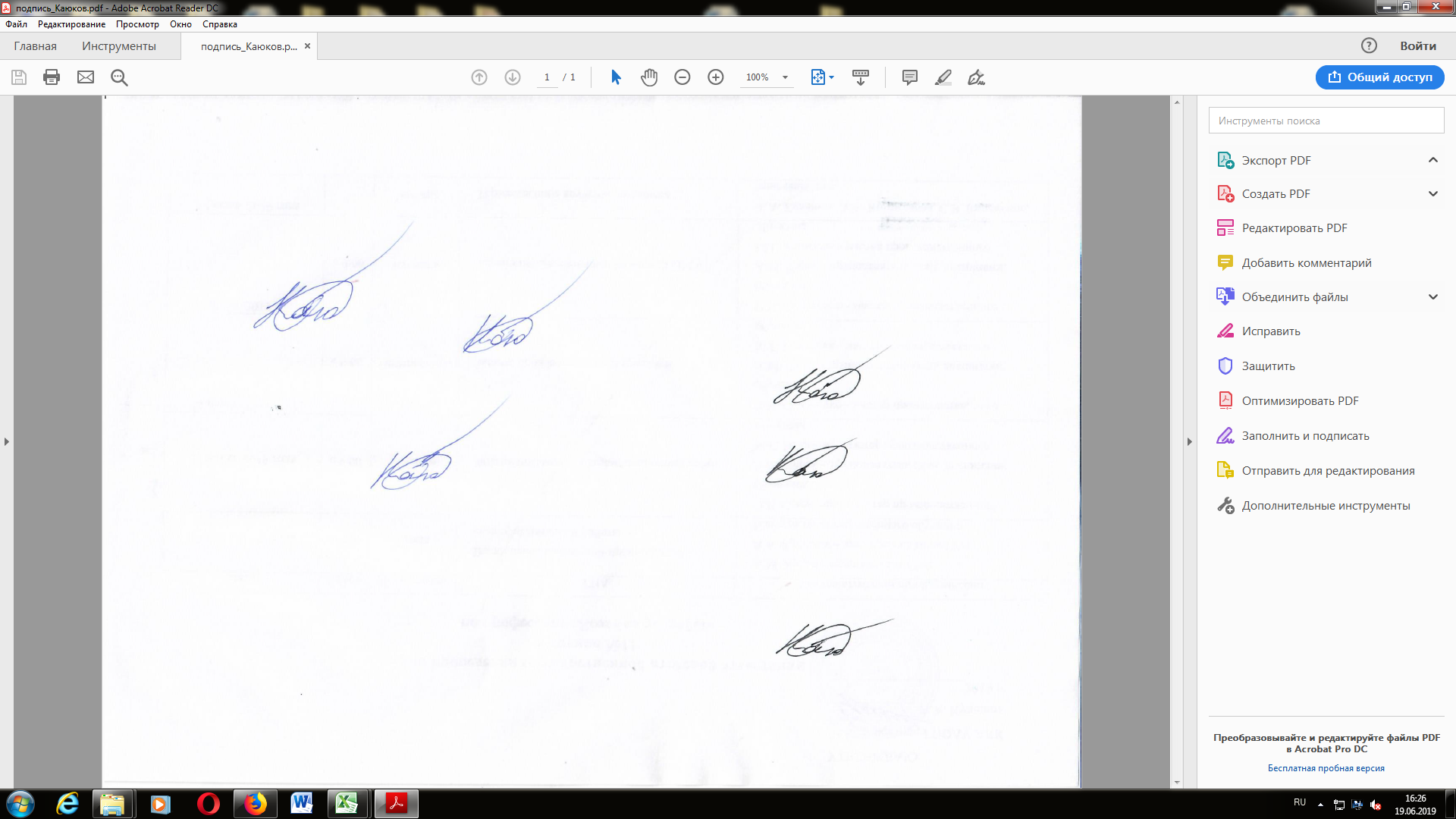 Введение31.Регламентирующие документы42.Организационно-правовое обеспечение деятельности53.Образовательная деятельность83.1.Реализуемые образовательные программы93.2.Численность обучающихся103.3.Организация учебного процесса113.4.Результаты приемной кампании133.5.Результаты промежуточной аттестации143.6.Организация и результаты практики153.7.Результаты ГИА163.8.Учебные достижения обучающихся (в т.ч. участие вмероприятиях разного уровня, всероссийские олимпиады,WorldSkillsRussia183.9.Численность обучающихся, получающих академическую стипендию203.10.Востребованность выпускников, в т.ч. трудоустройство213.11.Библиотечно-информационное обеспечение образовательного процесса223.12.Материально-техническое оснащение учебного процесса253.13.Качество кадрового обеспечения, в т.ч. уровень образования, категорийность, аттестация на соответствие, стажировки,  средний возраст384.Профессиональное обучение405.Воспитательная работа416.Внутренняя система оценки качества образования537.Анализ финансово-экономической деятельности548.Показатели деятельности образовательной организации,подлежащей самообследованию56ЗАКЛЮЧЕНИЕ67Коды наименования укрупненных групп/кодыпрофессий(специальностей)Коды наименования укрупненных групп/кодыпрофессий(специальностей)Коды и наименование профессий(специальностей)Коды и наименование профессий(специальностей)КвалификацияСрок обученияНа базе основного общего образования На базе основного общего образования На базе основного общего образования На базе основного общего образования На базе основного общего образования 35.00.00 Сельское, лесное и рыбное хозяйство35.01.23 Хозяйка (ин) усадьбы 35.01.23 Хозяйка (ин) усадьбы Оператор машинного доения Плодоовощевод Повар Учётчик  Оператор машинного доения Плодоовощевод Повар Учётчик  3 года 10 месяцев 35.00.00 Сельское, лесное и рыбное хозяйство35.01.11 Мастер сельскохозяйственного производства 35.01.11 Мастер сельскохозяйственного производства Оператор животноводческих комплексов и механизированных ферм Слесарь по ремонту сельскохозяйственных машин и оборудования. Тракторист - машинист с/х производства Водитель автомобиля категории В, С.Оператор животноводческих комплексов и механизированных ферм Слесарь по ремонту сельскохозяйственных машин и оборудования. Тракторист - машинист с/х производства Водитель автомобиля категории В, С.3 года 10 месяцев 35.00.00 Сельское, лесное и рыбное хозяйство35.01.13 Тракторист – машинист сельскохозяйственного производства35.01.13 Тракторист – машинист сельскохозяйственного производстваСлесарь по ремонту сельскохозяйственных машин и оборудования. Тракторист - машинист с/х производства Водитель автомобиля категории С.Слесарь по ремонту сельскохозяйственных машин и оборудования. Тракторист - машинист с/х производства Водитель автомобиля категории С.2 года 10 месяцев№ п/пКодКодПрофессия/специальностьКоличество обучающихся, чел.Количество обучающихся, чел.№ п/пКодКодПрофессия/специальностьЯнварь 2020Декабрь2020На базе основного общего образования На базе основного общего образования На базе основного общего образования 135.01.23 Хозяйка (ин) усадьбы Оператор машинного доения Плодоовощевод Повар Учётчик  Оператор машинного доения Плодоовощевод Повар Учётчик  2311235.01.11 Мастер сельскохозяйственного производства Оператор животноводческих комплексов и механизированных ферм  Слесарь по ремонту сельскохозяйственных машин и оборудования. Тракторист - машинист с/х производства Водитель автомобиля категории В, С.Оператор животноводческих комплексов и механизированных ферм  Слесарь по ремонту сельскохозяйственных машин и оборудования. Тракторист - машинист с/х производства Водитель автомобиля категории В, С.107121335.01.13 Тракторист – машинист сельскохозяйственного производстваСлесарь по ремонту сельскохозяйственных машин и оборудования. Тракторист - машинист с/х производства Водитель автомобиля категории С.Слесарь по ремонту сельскохозяйственных машин и оборудования. Тракторист - машинист с/х производства Водитель автомобиля категории С.-25Итого:Итого:Итого:Итого:1301571Windows 7, Windows 8,  Windows 10 Операционная системаЛицензионноеПО2Microsoft Office Word 2007-2013 Текстовый редакторЛицензионноеПО3Microsoft Office Ехсеl 2007-2013 Табличный процессорЛицензионноеПО4Microsoft Office Publisher 2007- 2013 Создание публикацийЛицензионноеПО5Microsoft Office Power Point 2007-  2013 Создание презентацийЛицензионноеПО6Microsoft Office Visio 2007-2013 Программа графического представления данныхЛицензионное ПОЛицензионное ПО7Microsoft Office Access 2007- 2013 СУБД8Google Chrome Internet Explorer Программа работы с Internet-ресурсамиСвободное ПОСвободное ПОКодПрофессия/специальностьСрок обученияФорма полученияобразованияФорма полученияобразованияФорма полученияобразованияПлан набораКоличество поступившихКоличество поступившихКоличество поступившихКодПрофессия/специальностьСрок обученияФорма полученияобразованияФорма полученияобразованияФорма полученияобразованияПлан набораБюджетвнебюд жет внебюд жет На базе основного общего образования На базе основного общего образования На базе основного общего образования На базе основного общего образования На базе основного общего образования На базе основного общего образования На базе основного общего образования 35.00.00 Сельское, лесное и рыбное хозяйство 35.01.23 Хозяйка (ин) усадьбы 3 года 10 месяцев 3 года 10 месяцев Очная ----0 35.00.00 Сельское, лесное и рыбное хозяйство 35.01.11 Мастер сельскохозяйственного производства 3 года 10 месяцев 3 года 10 месяцев Очная 252525250 35.00.00 Сельское, лесное и рыбное хозяйство35.01.13 Тракторист – машинист сельскохозяйственного производства2 года 10 месяцев2 года 10 месяцевОчная 252525250Итого 50 50 50500 Посещаемость % Успеваемость % Качество знаний %Средний бал % 89,0       94,370,63,53Посещаемость % Успеваемость % Качество знаний %Средний бал % 91,090,162,13,1№п/пПоказатели Всего Всего №п/пПоказатели Кол-во % 1Окончили образовательное учреждение по профессии (% высчитывается от количества допущенных к ГИА) 12 94,72Допущены к экзамену 111003Сдавали экзамен 11 100 4Сдали экзамен с оценкой Отлично 19,0Хорошо 5 45,5Удовлетворительно 5 45,5Неудовлетворительно - - 5Средний бал 4,0 - 6Установочный разряд 111007Повышенный разряд - - 8Пониженный разряд - - 9Выдано дипломов 11100 №п/пПоказателиВсего№п/пПоказателиКол-во%1Окончили образовательное учреждение по профессии (% высчитывается от количества допущенных к ГИА) 141002Допущены к экзамену 141003Сдавали экзамен 141004Сдали экзамен с оценкой Отлично 00Хорошо 642,9Удовлетворительно 857,1Неудовлетворительно --5Средний бал 3,4-6Установочный разряд 141007Повышенный разряд --8Пониженный разряд --9Выдано дипломов 14100№п/пНаименование мероприятияУровеньКол-во участников Место ФИО педагога1Гиревая эстафетаРайонный 61А.Г. Потоцкий2Казачьи соревнования «Честь и доблесть»Областной 141,3И.А. Винокурова,С.В. Винокуров3Лыжня России -2020 Районный102, 3 А.Г. Потоцкий4Областной конкурс научно-исследовательских работ «Славься, казачество!» Областной41И.А. Винокурова5Научно-исследовательская конференция «VII Курьяновские чтения»Районный6участиеА.А. КомиссаровА.А. СвинцицкаяИ.А. Винокурова6Кросс наций- 2020Районный 71,2А.Г. Потоцкий2 семестр, 2019/20 учебный год 2 семестр, 2019/20 учебный год На 01.09.2020 г. На 01.09.2020 г. Количество обучающихся Количество обучающихся,  получающих стипендию Количество обучающихся Количество обучающихся,  получающих стипендию 13061168         50+35№п/пКод, специальность/ профессия Год приема (с учетом срока обучения)Год окончания (с учетом срока обучения)Количество выпускников очной формы обученияТрудоустроеноСлужба в армииОтпуск за уходом за ребенкомНе трудоустроено135.01.11 «Мастер сельскохозяйственного производства» 2016202014212--235.01.23 «Хозяйка усадьбы» 201620201135123Итого по колледжу 2551712Код и наименование специальностей/профессий ОГСЭ Количество учебной литературыКнигообеспеченностьЕНКоличество учебной литературыКнигообеспеченностьОП Количество учебной литературыКнигообеспеченностьПМ КнигообеспеченностьКнигообеспеченность35.01.11 Мастер сельскохозяйственного производства 1501,1550 0,38 125 0,96 520,4 35.01.23 Хозяйка усадьбы 1501,15 65 0,5 70 0,53 65 0,5 №п/пНаименование имущества Кол-воКомплект корпусной мебели: стол-комплект (ученические рабочие места + рабочее место учителя)стол-комплект (ученические рабочие места + рабочее место учителя)1 шт. на 30 посадочных местКомплект встроенной мебели: шкаф-пеналшкаф-пенал2тумбытумбы3шкаф-стеллажшкаф-стеллаж1Стулья ученические 30Стул учительский  1Ноутбук 15,6 Acer Aspire E1-570G-33214G50M ni  (преподавательский) 1Манипулятор мышь 1Звуковые колонки Dialog Melody  AM-12B 1Сетевые фильтры 2Интерактивный видеопроектор Epson EB-485Wi 1Оконные шторы-жалюзи 3Комплект демонстрационных таблиц «Основы православной культуры» - 24 шт. 1Экран на штативе 1Учебная и художественная литература 76 книгМедиатека  №п/пНаименование имуществаКол-во1.Учительский стол 12.Учительский стул 13.Столы ученические 154.Стулья ученические 305.Столы компьютерные -6.Мониторы -7.Системные блоки -8.Манипулятор мышь 19.Клавиатуры -10. Звуковые колонки 111. Сетевые фильтры -12. Шкафы -13. Доска меловая 114. Ноутбук 115. Видеопроектор 116. Экран 117. Вытяжной шкаф 218. Стенды 519. Принтер 120. Сейф 121. Учебник Химия  №п/пНаименование имущества Кол-во 1.Ноутбук 	15,6 	Acer 	Aspire 	E1-570G-33214G50M   (преподаватель) n 1 2.Манипулятор  - мышь 1 3.Звуковые колонки Dialog Melody  AM-12B 1 4.Сетевые фильтры 10 5.Оконные шторы-жалюзи 3 6.Учительский стол 1 7.Учительский стул 1 8.Столы ученические 15 9.Столы компьютерные 10 10. Стулья ученические 30 11. Стулья компьютерные одноместные 10 12. Мониторы 18,5 ASUS 10 13. Системные блоки Intel Cel G3930 10 14. Манипулятор мышь 10 15. Клавиатуры 10 16. Шкафы 1 17. Доска пластиковая учебная 1 18. МФУ лазерный Kyocera FS-1025MFP 1 19. Проектор Benq MS527 DLP 3300 Lm 1 20. Интерактивная доска 82 IQBoard ETP-D-APD082 1 21. Учебник М. И. Башмаков «Математика» для СПО, 2014 г. 13 22. Задачник М. И. Башмаков «Математика» для СПО, 2014 г. 10 № п.п.НаименованиеКоличество1Мультимедийный проектор 1 2Ноутбук 1 3Принтер 1 4Ученические столы 15 5Стол преподавателя 1 6Школьная доска 1 7Стулья 30 8Шкаф 1 9Стенд по бухгалтерскому учёту 3 №п/пНаименование Количество Отметка о списании (дата, № акта) 1Учительский стол 1 2Учительский стул 1 3Парты двуместные 15 4Стулья ученические 30 5Доска  1 6Карниз  3 7Тюль  8 м 8Стенды  10 9Книжные шкафы 1 10Стол для компьютера 0 11Компьютер (колонки -2, системный блок – 1, клавиатура – 1, мышка – 1, сетевой фильтр – 1, блок питания - 1) 1 12Проектор 1 13Экран 1 14Принтер 0 №п/пНаименование Количество Отметка о списании (дата, № акта) 1Учительский стол 1 2Учительский стул 1 3Парты двуместные 12 4Стулья ученические 24 5Доска  1 6Тюль  8 м 7Компьютер (системный блок – 1, клавиатура – 1, мышка – 1, сетевой фильтр – 1, блок питания - 1) 1 8Проектор 1 9Экран 1 1.Учебная литература 1.Учебная литература 1.Учебная литература 1.Учебная литература 1.Учебная литература 1.1.Программы  По истории По обществознанию По истории казачества По истории По обществознанию По истории казачества По истории По обществознанию По истории казачества 2. 2. Учебники По истории  По обществознанию По истории  По обществознанию По истории  По обществознанию 3. 3. Методические пособия для учителя УМК УМК УМК 4. Тематическое планирование По истории  По обществознанию  По истории казачества  По истории  По обществознанию  По истории казачества  По истории  По обществознанию  По истории казачества  5. Тестовые задания По истории  По обществознанию  По истории казачества  По истории  По обществознанию  По истории казачества  По истории  По обществознанию  По истории казачества  2. Учебно-практическое оборудование 2. Учебно-практическое оборудование 2. Учебно-практическое оборудование 2. Учебно-практическое оборудование 1 Классная доска Классная доска 12 Шкафы книжные Шкафы книжные 13 Стол учительский Стол учительский 13 Стул учительский Стул учительский 14 Ученические столы двуместные с комплектом стульев Ученические столы двуместные с комплектом стульев 156 Стенды Стенды 17 Телевизор  Телевизор  18 DVD плеер DVD плеер 1Название (автор, издательство, год издания)Кол-воэкз.1Рабочая программа учебной дисциплины ОДБ 03 История   2Рабочая программа учебной дисциплины ОДБ 04 Обществознание (включая экономику и право)   3Рабочая программа учебной дисциплины ОБП 04 История казачества Название (автор, издательство, год издания) кол. экз. 1Артемов В.В. История для профессий и специальностей технического, естественнонаучного, социально-экономического профилей: учебник для сред.проф. образования : в 2 ч. Ч. 1 / В.В. Артемов, Ю.Н. Лубченков. – М.: Издательский центр «Академия», 2015. 15 2Артемов В.В. История для профессий и специальностей технического, естественнонаучного, социально-экономического профилей: учебник для сред.проф. образования : в 2 ч. Ч. 2 / В.В. Артемов, Ю.Н. Лубченков. – М.: Издательский центр «Академия», 2015. 15 3Важенин, А. Г. Обществознание для профессий и специальностей технического, естественно-научного, гуманитарного профилей: Учебник для использования в учебном процессе образовательных учреждений, реализующих программы среднего и начального профессионального образования / Алексей Геннадьевич Важенин.  – М.: Академия, 2017 15 №п/пНаименование учебного оборудования Колэкз.1. Учебно-практическое оборудование1. Учебно-практическое оборудование1Мультимедийный проектор 12Переносной экран 131 комплект стационарного компьютера (в комплекте: системный блок ,монитор, клавиатура, компьютерная мышка, программное обеспечение ОС Windows 7, Microsoft office 2010, программы удаленного доступа, программы для проведения вебинаров) 14Звуковые колонки 25 Принтер 16Компьютеры в комплекте 57Компьютерный стол 68Офисное кресло 69Ученический стол 1510Ученический стул 3011Стол преподавателя 112Ученическая доска 12. Программно-методическое обеспечение2. Программно-методическое обеспечение1Программа 04.01 «Теоретическая подготовка водителя» 12Тематическое  планирование  «Основы  законодательства в сфере дорожного движения» 13Тематическое планирование «Основы управления» 14Тематическое планирование «Психофизиология водителя» 15Тематическое планирование «Устройство и техническое обслуживание автомобилей» 16Тестовые задания по основам законодательства в сфере дорожного движения 17Тестовые задания по основам управления 18Тестовые задания по психофизиологии водителя 19Тестовые задания по устройству и техническому обслуживанию автомобиля 13. Рабочие планы3. Рабочие планы1МДК 04.01«Основы законодательства в сфере дорожного движения» 12МДК 04.02 «Психофизиологические основы деятельности водителя» 13МДК 04.04 «Основы управления транспортными средствами» 14МДК 04.05 «Устройство и техническое обслуживание автомобилей»  14. Стенды4. Стенды1Дорожное движение в городе 12Транспортные светофоры 13Дорожные знаки 74Действия водителя в сложных дорожных условиях 15Психофизиологические особенности деятельности водителя 16Последовательность действий при ДТП 17Воздействие на поведение водителя психотропных, наркотических веществ и медицинских препаратов  18Страхование автогражданской ответственности 19Аптечка первой помощи (автомобильная) 110Типичные ошибки пешеходов 111Система зажигания (бесконтактная)  112Неисправность и условия, при которых запрещается эксплуатация автомобиля  113Неисправности, 	при 	которых 	запрещается 	эксплуатация 	легкого автомобиля 15. Мультимедийные диски5. Мультимедийные диски1Электронная доска 12Правила дорожного движения 13Светофоры дорожные 14Курс лекций по правилам и безопасности дорожного движения 15Основы управления транспортным средством и безопасность движения  16Дорожная разметка 17Арсенал инструктора 18Экзаменационные билеты и тематические задачи 19Подготовка к практическому экзамену в ГИБДД 110Подготовка к теоретическому экзамену в ГИБДД 111Теоретический экзамен в ГИБДД 112Курс лекций по устройству и техническому обслуживанию транспортных средств 113Двигатель общее устройство и рабочий процесс 114Двигатель система охлаждения 115Система смазки 116Электронные мультимедийные стенды по устройству автомобиля 117Ходовая часть 118Механизмы управления. Тормозные системы 119Шасси. Трансмиссия 120Шасси. Механизмы управления. Рулевое управление 121Внешние световые приборы 122Электрооборудование 	автомобиля. 	Источники 	и потребители электроэнергии. 123Двигатель. Системы питания и выпуска отработавших газов. 124Двигатель. Система зажигания 16. Учебники6. Учебники1Грузовые автомобили: учебник для нач. проф. Образования / В.А. Родичев.- 7-е изд., стер.-М.: Издательский центр «Академия», 2009.-240с.  152Устройство и техническое обслуживание грузовых автомобилей: учебник водителя автотранспортных средств категории «С»/ В.А. Родичев. -6е изд., стер.-М : Издательский центр «Академия», 2008-256с. 153Правила дорожного движения Российской Федерации официальный текст с иллюстрациями  304Организация безопасности дорожного движения Коноплянко В.И.-М.: Транспорт-1990 15Расположение (этаж) IДлина (м) 18 мШирина (м) 9 мПлощадь (м2) 162 м2Естественное освещение запад, востокКоличество окон 11Искусственное освещение  фонарь уличный, 8шт.Электророзетки (кол-во) 1Пожарная сигнализация / дымоуловители ДаТемпературный режим воздуха 15 – 22*СИскусственная вентиляция (вытяжка) 1Вход (пожарный) 2Огнетушитель 2Умывальник 1Туалет 1Стенд 4Зеркало 3Раздевалки 2Спортивный инвентарь КоличествоСпортивный инвентарь ВсегоВ работеГимнастическое оборудование Гимнастический мостик 11Гимнастический мат 44Гимнастическая скамейка 22Гимнастический канат 11Турник 11Легкоатлетическое оборудование Граната  1010Мяч для метания (м/теннис) 55Рулетка   11Секундомер  11Стойка для прыжка в высоту 11Стартовые колодки 44Спортивные игры Мяч футбольный  55Мяч баскетбольный 77Мяч волейбольный 1010Стол теннисный 33Ракетка теннисная 66Спортивный инвентарь КоличествоСпортивный инвентарь ВсегоВ работеСетка волейбольная 11Щит баскетбольный 22Лыжный инвентарь Лыжи беговые для сборной команды (пара) 55Палки лыжные (пара) 55Ботинки лыжные (пара) 55Форма для сборной команды Форма футбольная (комплект) 11Форма волейбольная (комплект) 11Форма баскетбольная (комплект) 11№НаименованиеКол-во1Стол преподавателя 12Парта 63Шкаф 24Стеллаж 15Электрические плиты 26Тестомес 17Огнетушитель 28Миксер 29Блендер 110контейнер 111Разделочные доски 6№НаименованиеКол-во1Монтажный трактор Т-150 К 12Монтажный трактор ДТ -75М 13Монтажный трактор МТЗ-82 14Двигатель Д-240 15Двигатель А-41 16Двигатель СМД-62 17Двигатель ЯМЗ-240 18Автомобиль ГАЗ-САЗ-3507 19КПП трактора К701 110КПП МТЗ82 211Муфта сцепления МТЗ 82 112Передний мост трактора МТЗ 82 113Задний мост трактора МТЗ 82 114КПП ЗИЛ 130 115Задний мост ЗИЛ 130 116Задний мост ГАЗ 53 117Передний мост ГАЗ 53 118Вакуумный усилитель ГАЗ 53 1№Наименование Кол-во1Картофелесажалка СН-4Б 12Культиватор КРН-4,2 13Сеялка СЗУ -3,6 14Плуг ПНЛ-4-35 15Задний мост гусеничного комбайна  16Картофелекопатель КТН-2В 17Каток кольчатый  18Косилка КС-2,1 19Косилка роторная  110Подборщик жатки пальцевой  111Задний мост колесного комбайна  112Культиватор КОН-2,8 1№Наименование Кол-во1Автомобиль легковой Лада 21074012Автомобиль специализированный автоцистерна ГАЗ-53А13Автомобиль грузовой бортовой ГАЗ33073014Автомобиль грузовой бортовой ГАЗ-330715Автомобиль грузовой бортовой КАМАЗ-532016Автомобиль грузовой самосвал ГАЗ-САЗ-350717Автомобиль грузовой самосвал САЗ-350718Автомобиль грузовой фургон ГАЗ-3966"Сибирь"19Автомобиль легковой ВАЗ 21074110Автомобиль грузовой Камаз-45395В111Автомобиль специализированный мастерская ГАЗ-52МТП112Автомобиль легковой УАЗ-315192113Автомобиль легковой УАЗ-31512114Автомобиль Лада Гранта115Трактор ДТ-75МЛ116Трактор МТЗ-80117Трактор МТЗ-82218Трактор Беларус 1025119Трактор ДТ-75М120Трактор К-700121Трактор Джон Дир122Прицеп тракторный самосвальный 2ПТС-4123Прицеп тракторный 2ПТС-6124Прицеп тракторный 2ПТС-4125Прицеп 821303 "крепыш"126Экскаватор ЭО 2621127Бульдозер Д-606128Комбайн КЗС «Палессе» GS812-16129Комбайн СКД-6130Борона - мотыга БДТ-7131Борона дисковая полуприцепная с выравнивателем почвы132Каток водоналивной133Каток кольчатый КК-6134Каток водоналивной 3КВГ/1Ком/135Культиватор136Культиватор КОН-2,8А137Культиватор КПС-4-0,1238Картофелесажалка СН-4Б-4239Жатка валковая навесная ЖВН-6Б-01140Картофелекопатель КТН-2В141Косилка142Косилка КСФ-2,1143Опрыскиватель ОПШ-15144Сеялка зернотуковая пневматическая С-6ПМ.1 – 2145Сеялка СЗУ-3,6146Пресс-подборщик147Пресс-ножницы НА-972148Плуг ПЛН-4,35549Плуг ПЛН-3,35150Сцепка СП-161№Наименование элементовКол-во1Остановка и начало движения на подъеме 12Поворот на 90 градусов 13Разворот в ограниченном пространстве   14Змейка  15Движение и маневрирование задним ходом, въезд в бокс задним ходом  16Парковка транспортного средства и выезд с парковочного места  1№ п/пНаименование  курсовповышения квалификацииФорма и сроки обученияКол-вочасовФИОработника1ГПОАУ АО «Амурский многофункциональный центр профессиональных квалификаций» по курсу Методика обучения вождению автотранспортных средств»Очное26.02.-28.02.202024Ремизов Д.А.Селюч Ю.М.2ООО «Инфоурок» по программе «Организация работы на ферме»Дистанционно 16.09.-16.12.2020540Иванова Е.А.3ООО «Инфоурок» по программе «Физика: теория и методика преподавания в образовательной организации»Дистанционно 24.10.2019-29.07.2020300Коротаев А.А.4АНОДПО «Институт современного образования» по программе «Педагог-психолог в системе образования: организация и проведение психолого-педагогической работы в образовательных организациях»Заочное10.04.-10.08.2020530Краморенко Е.Н.5АУДПО АмурИРО по программе «Преподавание истории в условиях реализации Концепции нового УМК по отечественной истории»Очное05.10.-09.10.2020108Свинцицкая А.А.6ООО «Инфоурок» по программе «Дистанционное обучение как современный формат преподавания»Дистанционно24.04.-13.05.202072Лукьянова Л.И.Винокурова И.А.7ГАУ ДПО АмурИРОМетодика работы в цифровой образовательной среде.Дистанционно26.10-02.11.202016Батракова М.Г.Потоцкий А.Г.Рудникова М.А.Свинцицкая А.А.Хозеев С.А.Дегтярев Е.П.Иванова Е.А.Зубкова В.В.Коротаев А.А.Винокурова И.А.8ООО «Инфоурок» по программе «Организационно-методические основы производственного обучения»29.01.-18.03.2020108Самусенко О.Н.Направления профессиональной подготовки Количество граждан, завершивших обучение Водитель автомобиля категории «В» 83Тракторист-машинист с/х производства категории «ВСDEF» 15Тракторист-машинист с/х производства категории «ВС»2Тракторист-машинист с/х производства категории «СDEF»4Тракторист-машинист с/х производства категории «ВСD»1Тракторист-машинист с/х производства категории «D»5Тракторист-машинист с/х производства категории «D», «F» 1Машинист экскаватора6Машинист бульдозера3Водитель погрузчика 12Водитель автомобиля категории «С» 20Повар2Итого 154Количество детей-сирот и детей, оставшихся без попечения родителейКоличество детей-сирот и детей, оставшихся без попечения родителейКоличество инвалидов Количество студентов с ОВЗ Количество на  01.01.2020Количество на 31.12.2020 Количество инвалидов Количество студентов с ОВЗ 30370 0 Количество мест в общежитии,согласно нормам 6 м2 на 1 чел.Количество человек, фактически проживающих в общежитии 31.12.2020 г.Количество проживающих сирот216 88 23 Наименование (дополнительное образование,кружки, секции)Направление работыОхват студентовДоп. образование:Огневая подготовкаВоенно-патриотическое100% Строевая подготовкаВоенно-патриотическое100%  Общевоинские уставыВоенно-патриотическое100%Конная подготовкаВоенно-патриотическое85%ФланкировкаВоенно-патриотическое44%Спортивные секции:СпортивноеБаскетболФизкультурно-оздоровительное40%ФутболФизкультурно-оздоровительное22%ВолейболФизкультурно-оздоровительное64%Настольный теннисФизкультурно-оздоровительное24%Стрелковая секцияФизкультурно-оздоровительное25%ЛыжиСпортивное12%Кружок «Позитрон»Техническое 8 %Добровольческий отряд «Вымпел»Работа в детском садуДобровольческая деятельность4%Работа в музееДобровольческая деятельность7%Работа по благоустройству селаДобровольческая деятельность38%Оказание помощи ХрамуДобровольческая деятельность27%Мероприятия в библиотеке колледжаТворческое направление78%Мероприятия по плану ВР воспитателейПатриотическое направление92%Формы мероприятийКоличество проведенных мероприятийОхват студентовВыходы в музеи, выставки, библиотеки, организация экскурсий, служба в храме, крещение, иные мероприятия православной направленности, различные торжественные мероприятия патриотической направленности, концерты и др. 722160 чел. Тематические классные часы 91170 чел.  Трудовые десанты 674 чел. Добровольческие акции 12144 чел. Организованы лекции специалистов, сотрудников 19770 чел. Итого:  1234318 Наименование мероприятия РезультатГиревая эстафета1местоКазачьи соревнования «Честь и доблесть»1,3 местаЛыжня России -2020 2, 3 местаОбластной конкурс научно-исследовательских работ «Славься, казачество!» 1местоНаучно-исследовательская конференция «VII Курьяновские чтения»участиеКросс наций- 20201,2 места№п/пНаименование поступлений Сумма, руб.1.Субсидия на выполнение государственного задания 31851185,722Субсидия на иные цели 13969928,873Собственные доходы 5704547,154Пособия по социальной помощи6480260,33Итого: 58005922,07№п/пНаименование расходовСумма, руб.1Оплата труда и начисления на выплаты по оплате труда, всего 23077950,72в том числе за счет субсидии на выполнение гос. задания 21800804,64за счет собственных доходов учреждения 1245201,082Услуги связи 229697,25в том числе за счет субсидии на выполнение гос. задания 216000за счет собственных доходов учреждения 13697,253Транспортные услуги 0в том числе за счет субсидии на выполнение гос.задания 0за счет собственных доходов учреждения 04Коммунальные услуги 5788301,72в том числе за счет субсидии на выполнение гос.задания 5788301,72за счет собственных доходов учреждения 05Арендная плата за пользование имуществом 0в том числе за счет субсидии на выполнение гос.задания 0за счет собственных доходов учреждения 06Работы, услуги по содержанию имущества 6757016в том числе за счет субсидии на выполнение гос.задания 435146за счет собственных доходов учреждения 154174за счет субсидии на иные цели 61676967Прочие работы, услуги 2330707,07в том числе за счет субсидии на выполнение гос.задания 1069620за счет собственных доходов учреждения 262068,07за счет субсидии на иные цели 9990198Прочие расходы 2111979,99в том числе за счет субсидии на выполнение гос.задания 981000за счет собственных доходов учреждения 13505,12за счет субсидии на иные цели 1117474,879Приобретение основных средств 6039031в том числе за счет субсидии на выполнение гос.задания 0иная субсидия5553794за счет собственных доходов учреждения 38523710Приобретение материальных запасов 3686355,70в том числе за счет субсидии на выполнение гос.задания 1533658за счет собственных доходов учреждения 2125697,70Итого: 50021039,45 N п/пN п/пПоказатели Показатели Единица измерения Единица измерения Декабрь, 2020 1.1.Образовательная деятельность Образовательная деятельность 1.11.1Общая численность студентов (курсантов), обучающихся по образовательным программам подготовки квалифицированных рабочих, служащих, в том числе: Общая численность студентов (курсантов), обучающихся по образовательным программам подготовки квалифицированных рабочих, служащих, в том числе: человек человек 157 1.1.11.1.1По очной форме обучения По очной форме обучения человек человек 1571.1.21.1.2По очно-заочной форме обучения По очно-заочной форме обучения человек человек 0 1.1.31.1.3По заочной форме обучения По заочной форме обучения человек человек 0 1.21.2Общая численность студентов (курсантов), обучающихся по образовательным программам подготовки специалистов среднего звена, в том числе: Общая численность студентов (курсантов), обучающихся по образовательным программам подготовки специалистов среднего звена, в том числе: человек человек 0 1.2.11.2.1По очной форме обучения По очной форме обучения человек человек 0 1.2.21.2.2По очно-заочной форме обучения По очно-заочной форме обучения человек человек 0 1.2.31.2.3По заочной форме обучения По заочной форме обучения человек человек 0 1.31.3Количество реализуемых образовательных программ среднего профессионального образования Количество реализуемых образовательных программ среднего профессионального образования единиц единиц 3 1.41.4Численность студентов (курсантов), зачисленных на первый курс на очную форму обучения, за отчетный период Численность студентов (курсантов), зачисленных на первый курс на очную форму обучения, за отчетный период человек человек 501.51.5Численность/удельный вес численности выпускников, прошедших государственную итоговую аттестацию и получивших оценки "хорошо" и "отлично", в общей численности выпускников Численность/удельный вес численности выпускников, прошедших государственную итоговую аттестацию и получивших оценки "хорошо" и "отлично", в общей численности выпускников человек/% человек/% 16/641.61.6Численность/удельный вес численности студентов (курсантов), ставших победителями и призерами олимпиад, конкурсов профессионального мастерства федерального и международного уровней, в общей численности студентов (курсантов) Численность/удельный вес численности студентов (курсантов), ставших победителями и призерами олимпиад, конкурсов профессионального мастерства федерального и международного уровней, в общей численности студентов (курсантов) человек/% человек/% 0 1.71.7Численность/удельный вес численности студентов (курсантов), обучающихся по очной форме обучения, получающих государственную академическую стипендию, в общей численности студентов Численность/удельный вес численности студентов (курсантов), обучающихся по очной форме обучения, получающих государственную академическую стипендию, в общей численности студентов человек/% человек/% 85/54 1.81.8Численность/удельный вес численности педагогических работников в общей численности работников Численность/удельный вес численности педагогических работников в общей численности работников человек/% человек/% 27/55 1.91.9Численность/удельный вес численности педагогических работников, имеющих высшее образование, в общей численности педагогических работников Численность/удельный вес численности педагогических работников, имеющих высшее образование, в общей численности педагогических работников человек/% человек/% 21/77,7 1.101.10Численность/удельный вес численности педагогических работников, которым по результатам аттестации присвоена квалификационная категория, в общей численности педагогических работников, в том числе: Численность/удельный вес численности педагогических работников, которым по результатам аттестации присвоена квалификационная категория, в общей численности педагогических работников, в том числе: человек/% человек/% 2/7,4 1.10.11.10.1Высшая Высшая человек/% человек/% - 1.10.21.10.2Первая Первая человек/% человек/% 2/7,41.111.11Численность/удельный вес численности педагогических работников, прошедших повышение квалификации/профессиональную переподготовку за последние 3 года, в общей численности педагогических работников Численность/удельный вес численности педагогических работников, прошедших повышение квалификации/профессиональную переподготовку за последние 3 года, в общей численности педагогических работников человек/% человек/% 21/77,7 1.121.12Численность/удельный вес численности Численность/удельный вес численности человек/% человек/% 0 педагогических работников, участвующих в международных проектах и ассоциациях, в общей численности педагогических работников педагогических работников, участвующих в международных проектах и ассоциациях, в общей численности педагогических работников 0 0 0 1.131.13Общая численность студентов (курсантов) образовательной организации, обучающихся в филиале образовательной организации (далее - филиал) <*> Общая численность студентов (курсантов) образовательной организации, обучающихся в филиале образовательной организации (далее - филиал) <*> 0 0 0 2.2.Финансово-экономическая деятельность Финансово-экономическая деятельность 2.12.1Доходы образовательной организации по всем видам финансового обеспечения (деятельности) Доходы образовательной организации по всем видам финансового обеспечения (деятельности) тыс. руб. тыс. руб. 58005,92.22.2Доходы образовательной организации по всем видам финансового обеспечения (деятельности) в расчете на одного педагогического работника Доходы образовательной организации по всем видам финансового обеспечения (деятельности) в расчете на одного педагогического работника тыс. руб. тыс. руб. 2148,42.32.3Доходы образовательной организации из средств от приносящей доход деятельности в расчете на одного педагогического работника Доходы образовательной организации из средств от приносящей доход деятельности в расчете на одного педагогического работника тыс. руб. тыс. руб. 211,32.42.4Отношение среднего заработка педагогического работника в образовательной организации (по всем видам финансового обеспечения (деятельности)) к соответствующей среднемесячной начисленной заработной плате наемных работников в организациях, у индивидуальных предпринимателей и физических лиц (среднемесячному доходу от трудовой деятельности) в субъекте Российской Федерации (пп. 2.4 в ред. Приказа Минобрнауки России от 15.02.2017 № 136)  Отношение среднего заработка педагогического работника в образовательной организации (по всем видам финансового обеспечения (деятельности)) к соответствующей среднемесячной начисленной заработной плате наемных работников в организациях, у индивидуальных предпринимателей и физических лиц (среднемесячному доходу от трудовой деятельности) в субъекте Российской Федерации (пп. 2.4 в ред. Приказа Минобрнауки России от 15.02.2017 № 136)  % % 1003.3.Инфраструктура Инфраструктура 3.13.1Общая площадь помещений, в которых осуществляется образовательная деятельность, в расчете на одного студента (курсанта) Общая площадь помещений, в которых осуществляется образовательная деятельность, в расчете на одного студента (курсанта) кв. м кв. м 7,2 3.23.2Количество компьютеров со сроком эксплуатации не более 5 лет в расчете на одного студента (курсанта) Количество компьютеров со сроком эксплуатации не более 5 лет в расчете на одного студента (курсанта) единиц единиц 0,2 3.33.3Численность/удельный вес численности студентов (курсантов), проживающих в общежитиях, в общей численности студентов (курсантов), нуждающихся в общежитиях Численность/удельный вес численности студентов (курсантов), проживающих в общежитиях, в общей численности студентов (курсантов), нуждающихся в общежитиях человек/% человек/% 88/0 4.4.Обучение инвалидов и лиц с ограниченными возможностями здоровья Обучение инвалидов и лиц с ограниченными возможностями здоровья 0 0 0 4.14.1Численность/удельный вес численности студентов (курсантов) из числа инвалидов и лиц с ограниченными возможностями здоровья, числа инвалидов и лиц с ограниченными возможностями здоровья, в общей численности студентов (курсантов) Численность/удельный вес численности студентов (курсантов) из числа инвалидов и лиц с ограниченными возможностями здоровья, числа инвалидов и лиц с ограниченными возможностями здоровья, в общей численности студентов (курсантов) человек/% человек/% 0/0 4.24.2Общее количество адаптированных образовательных программ среднего профессионального образования, в том числе Общее количество адаптированных образовательных программ среднего профессионального образования, в том числе единиц единиц 0 для инвалидов и лиц с ограниченными возможностями здоровья с нарушениями зрения для инвалидов и лиц с ограниченными возможностями здоровья с нарушениями зрения единиц единиц 0 для инвалидов и лиц с ограниченными возможностями здоровья с нарушениями слуха для инвалидов и лиц с ограниченными возможностями здоровья с нарушениями слуха единиц единиц 0 для инвалидов и лиц с ограниченными возможностями здоровья с нарушениями опорно-двигательного аппарата для инвалидов и лиц с ограниченными возможностями здоровья с нарушениями опорно-двигательного аппарата единиц единиц 0 для инвалидов и лиц с ограниченными возможностями здоровья с другими нарушениями для инвалидов и лиц с ограниченными возможностями здоровья с другими нарушениями единиц единиц 0 для инвалидов и лиц с ограниченными возможностями здоровья со сложными дефектами (два и более нарушений) для инвалидов и лиц с ограниченными возможностями здоровья со сложными дефектами (два и более нарушений) единиц единиц 0 4.34.3Общая численность инвалидов и лиц с ограниченными возможностями здоровья, обучающихся по программам подготовки квалифицированных рабочих, служащих, в том числе Общая численность инвалидов и лиц с ограниченными возможностями здоровья, обучающихся по программам подготовки квалифицированных рабочих, служащих, в том числе человек человек 0 4.3.14.3.1по очной форме обучения по очной форме обучения человек человек 0 инвалидов и лиц с ограниченными возможностями здоровья с нарушениями зрения инвалидов и лиц с ограниченными возможностями здоровья с нарушениями зрения человек человек 0 инвалидов и лиц с ограниченными возможностями здоровья с нарушениями слуха инвалидов и лиц с ограниченными возможностями здоровья с нарушениями слуха человек человек 0 инвалидов и лиц с ограниченными возможностями здоровья с нарушениями опорно-двигательного аппарата инвалидов и лиц с ограниченными возможностями здоровья с нарушениями опорно-двигательного аппарата человек человек 0 инвалидов и лиц с ограниченными возможностями здоровья с другими нарушениями инвалидов и лиц с ограниченными возможностями здоровья с другими нарушениями человек человек 0 инвалидов и лиц с ограниченными возможностями здоровья со сложными дефектами (два и более нарушений) инвалидов и лиц с ограниченными возможностями здоровья со сложными дефектами (два и более нарушений) человек человек 0 4.3.24.3.2по очно-заочной форме обучения по очно-заочной форме обучения человек человек 0 инвалидов и лиц с ограниченными возможностями здоровья с нарушениями зрения инвалидов и лиц с ограниченными возможностями здоровья с нарушениями зрения человек человек 0 инвалидов и лиц с ограниченными возможностями здоровья с нарушениями слуха инвалидов и лиц с ограниченными возможностями здоровья с нарушениями слуха человек человек 0 инвалидов и лиц с ограниченными возможностями здоровья с нарушениями опорно-двигательного аппарата инвалидов и лиц с ограниченными возможностями здоровья с нарушениями опорно-двигательного аппарата человек человек 0 инвалидов и лиц с ограниченными возможностями здоровья с другими нарушениями инвалидов и лиц с ограниченными возможностями здоровья с другими нарушениями человек человек 0 инвалидов и лиц с ограниченными возможностями здоровья со сложными дефектами (два и более нарушений) инвалидов и лиц с ограниченными возможностями здоровья со сложными дефектами (два и более нарушений) человек человек 0 4.3.34.3.3по заочной форме обучения по заочной форме обучения человек человек 0 инвалидов и лиц с ограниченными возможностями здоровья с нарушениями зрения инвалидов и лиц с ограниченными возможностями здоровья с нарушениями зрения человек человек 0 инвалидов и лиц с ограниченными возможностями здоровья с нарушениями слуха инвалидов и лиц с ограниченными возможностями здоровья с нарушениями слуха человек человек 0 инвалидов и лиц с ограниченными возможностями здоровья с нарушениями опорно-двигательного аппарата инвалидов и лиц с ограниченными возможностями здоровья с нарушениями опорно-двигательного аппарата человек человек 0 инвалидов и лиц с ограниченными возможностями здоровья с другими нарушениями инвалидов и лиц с ограниченными возможностями здоровья с другими нарушениями человек человек 0 инвалидов и лиц с ограниченными возможностями здоровья со сложными дефектами (два и более нарушений) инвалидов и лиц с ограниченными возможностями здоровья со сложными дефектами (два и более нарушений) человек человек 0 4.44.4Общая численность инвалидов и лиц с ограниченными возможностями здоровья, обучающихся по адаптированным образовательным программам Общая численность инвалидов и лиц с ограниченными возможностями здоровья, обучающихся по адаптированным образовательным программам человек человек 0 подготовки квалифицированных рабочих, служащих, в том числе подготовки квалифицированных рабочих, служащих, в том числе 4.4.14.4.1по очной форме обучения по очной форме обучения человек человек 0 инвалидов и лиц с ограниченными возможностями здоровья с нарушениями зрения инвалидов и лиц с ограниченными возможностями здоровья с нарушениями зрения человек человек 0 инвалидов и лиц с ограниченными возможностями здоровья с нарушениями слуха инвалидов и лиц с ограниченными возможностями здоровья с нарушениями слуха человек человек 0 инвалидов и лиц с ограниченными возможностями здоровья с нарушениями опорно-двигательного аппарата инвалидов и лиц с ограниченными возможностями здоровья с нарушениями опорно-двигательного аппарата человек человек 0 инвалидов и лиц с ограниченными возможностями здоровья с другими нарушениями инвалидов и лиц с ограниченными возможностями здоровья с другими нарушениями человек человек 0 инвалидов и лиц с ограниченными возможностями здоровья со сложными дефектами (два и более нарушений) инвалидов и лиц с ограниченными возможностями здоровья со сложными дефектами (два и более нарушений) человек человек 0 4.4.24.4.2по очно-заочной форме обучения по очно-заочной форме обучения человек человек 0 инвалидов и лиц с ограниченными возможностями здоровья с нарушениями зрения инвалидов и лиц с ограниченными возможностями здоровья с нарушениями зрения человек человек 0 инвалидов и лиц с ограниченными возможностями здоровья с нарушениями слуха инвалидов и лиц с ограниченными возможностями здоровья с нарушениями слуха человек человек 0 инвалидов и лиц с ограниченными возможностями здоровья с нарушениями опорно-двигательного аппарата инвалидов и лиц с ограниченными возможностями здоровья с нарушениями опорно-двигательного аппарата человек человек 0 инвалидов и лиц с ограниченными возможностями здоровья с другими нарушениями здоровья со сложными дефектами (два и более нарушений)инвалидов и лиц с ограниченными возможностями здоровья с другими нарушениями здоровья со сложными дефектами (два и более нарушений)человек человек 0 4.4.34.4.3по заочной форме обучения по заочной форме обучения человек человек 0 инвалидов и лиц с ограниченными возможностями здоровья с нарушениями зрения инвалидов и лиц с ограниченными возможностями здоровья с нарушениями зрения человек человек 0 инвалидов и лиц с ограниченными возможностями здоровья с нарушениями слуха инвалидов и лиц с ограниченными возможностями здоровья с нарушениями слуха человек человек 0 инвалидов и лиц с ограниченными возможностями здоровья с нарушениями опорно-двигательного аппарата инвалидов и лиц с ограниченными возможностями здоровья с нарушениями опорно-двигательного аппарата человек человек 0 инвалидов и лиц с ограниченными возможностями здоровья с другими нарушениями инвалидов и лиц с ограниченными возможностями здоровья с другими нарушениями человек человек 0 инвалидов и лиц с ограниченными возможностями здоровья со сложными дефектами (два и более нарушений) инвалидов и лиц с ограниченными возможностями здоровья со сложными дефектами (два и более нарушений) человек человек 0 4.54.5Общая численность инвалидов и лиц с ограниченными возможностями здоровья, обучающихся по программам подготовки специалистов среднего звена, в том числе Общая численность инвалидов и лиц с ограниченными возможностями здоровья, обучающихся по программам подготовки специалистов среднего звена, в том числе человек человек 0 4.5.14.5.1по очной форме обучения по очной форме обучения человек человек 0 инвалидов и лиц с ограниченными возможностями здоровья с нарушениями зрения инвалидов и лиц с ограниченными возможностями здоровья с нарушениями зрения человек человек 0 инвалидов и лиц с ограниченными возможностями здоровья с нарушениями слуха инвалидов и лиц с ограниченными возможностями здоровья с нарушениями слуха человек человек 0 инвалидов и лиц с ограниченными возможностями здоровья с нарушениями опорно-двигательного аппарата инвалидов и лиц с ограниченными возможностями здоровья с нарушениями опорно-двигательного аппарата человек человек 0 инвалидов и лиц с ограниченными возможностями здоровья с другими нарушениями инвалидов и лиц с ограниченными возможностями здоровья с другими нарушениями человек человек 0 инвалидов и лиц с ограниченными возможностями здоровья со сложными дефектами (два и более нарушений) инвалидов и лиц с ограниченными возможностями здоровья со сложными дефектами (два и более нарушений) человек человек 0 4.5.24.5.2по очно-заочной форме обучения по очно-заочной форме обучения человек человек 0 инвалидов и лиц с ограниченными возможностями здоровья с нарушениями зрения инвалидов и лиц с ограниченными возможностями здоровья с нарушениями зрения человек человек 0 инвалидов и лиц с ограниченными возможностями здоровья с нарушениями слуха инвалидов и лиц с ограниченными возможностями здоровья с нарушениями слуха человек человек 0 инвалидов и лиц с ограниченными возможностями здоровья с нарушениями опорно-двигательного аппарата инвалидов и лиц с ограниченными возможностями здоровья с нарушениями опорно-двигательного аппарата человек человек 0 инвалидов и лиц с ограниченными возможностями здоровья с другими нарушениями инвалидов и лиц с ограниченными возможностями здоровья с другими нарушениями человек человек 0 инвалидов и лиц с ограниченными возможностями здоровья со сложными дефектами (два и более нарушений) инвалидов и лиц с ограниченными возможностями здоровья со сложными дефектами (два и более нарушений) человек человек 0 4.5.34.5.3по заочной форме обучения по заочной форме обучения человек человек 0 инвалидов и лиц с ограниченными возможностями здоровья с нарушениями зрения инвалидов и лиц с ограниченными возможностями здоровья с нарушениями зрения человек человек 0 инвалидов и лиц с ограниченными возможностями здоровья с нарушениями слуха инвалидов и лиц с ограниченными возможностями здоровья с нарушениями слуха человек человек 0 инвалидов и лиц с ограниченными возможностями здоровья с нарушениями опорно-двигательного аппарата инвалидов и лиц с ограниченными возможностями здоровья с нарушениями опорно-двигательного аппарата человек человек 0 инвалидов и лиц с ограниченными возможностями здоровья с другими нарушениями инвалидов и лиц с ограниченными возможностями здоровья с другими нарушениями человек человек 0 инвалидов и лиц с ограниченными возможностями здоровья со сложными дефектами (два и более нарушений) инвалидов и лиц с ограниченными возможностями здоровья со сложными дефектами (два и более нарушений) человек человек 0 4.6 Общая численность инвалидов и лиц с ограниченными возможностями здоровья, обучающихся по адаптированным образовательным программам подготовки специалистов среднего звена, в том числе Общая численность инвалидов и лиц с ограниченными возможностями здоровья, обучающихся по адаптированным образовательным программам подготовки специалистов среднего звена, в том числе человек человек 0 0 4.6.1 по очной форме обучения по очной форме обучения человек человек 0 0 инвалидов и лиц с ограниченными возможностями здоровья с нарушениями зрения инвалидов и лиц с ограниченными возможностями здоровья с нарушениями зрения человек человек 0 0 инвалидов и лиц с ограниченными возможностями здоровья с нарушениями слуха инвалидов и лиц с ограниченными возможностями здоровья с нарушениями слуха человек человек 0 0 инвалидов и лиц с ограниченными возможностями здоровья с нарушениями опорно-двигательного аппарата инвалидов и лиц с ограниченными возможностями здоровья с нарушениями опорно-двигательного аппарата человек человек 0 0 инвалидов и лиц с ограниченными возможностями здоровья с другими нарушениями инвалидов и лиц с ограниченными возможностями здоровья с другими нарушениями человек человек 0 0 инвалидов и лиц с ограниченными возможностями здоровья со сложными дефектами (два и более нарушений) инвалидов и лиц с ограниченными возможностями здоровья со сложными дефектами (два и более нарушений) человек человек 0 0 4.6.2 по очно-заочной форме обучения по очно-заочной форме обучения человек человек 0 0 инвалидов и лиц с ограниченными возможностями здоровья с нарушениями зрения инвалидов и лиц с ограниченными возможностями здоровья с нарушениями зрения человек человек 0 0 инвалидов и лиц с ограниченными возможностями здоровья с нарушениями слуха инвалидов и лиц с ограниченными возможностями здоровья с нарушениями слуха человек человек 0 0 инвалидов и лиц с ограниченными возможностями здоровья с нарушениями опорно-двигательного аппарата инвалидов и лиц с ограниченными возможностями здоровья с нарушениями опорно-двигательного аппарата человек человек 0 0 инвалидов и лиц с ограниченными возможностями инвалидов и лиц с ограниченными возможностями человек человек 0 0 инвалидов и лиц с ограниченными возможностями здоровья со сложными дефектами (два и более нарушений) здоровья с другими нарушениямиинвалидов и лиц с ограниченными возможностями здоровья со сложными дефектами (два и более нарушений) здоровья с другими нарушениямичеловек человек 0 0 инвалидов и лиц с ограниченными возможностями здоровья со сложными дефектами (два и более нарушений) инвалидов и лиц с ограниченными возможностями здоровья со сложными дефектами (два и более нарушений) человек человек 0 0 4.6.3 по заочной форме обучения по заочной форме обучения человек человек 0 0 инвалидов и лиц с ограниченными возможностями здоровья с нарушениями зрения инвалидов и лиц с ограниченными возможностями здоровья с нарушениями зрения человек человек 0 0 инвалидов и лиц с ограниченными возможностями здоровья с нарушениями слуха инвалидов и лиц с ограниченными возможностями здоровья с нарушениями слуха человек человек 0 0 инвалидов и лиц с ограниченными возможностями здоровья с нарушениями опорно-двигательного аппарата инвалидов и лиц с ограниченными возможностями здоровья с нарушениями опорно-двигательного аппарата человек человек 0 0 инвалидов и лиц с ограниченными возможностями здоровья с другими нарушениями инвалидов и лиц с ограниченными возможностями здоровья с другими нарушениями человек человек 0 0 инвалидов и лиц с ограниченными возможностями здоровья со сложными дефектами (два и более нарушений) инвалидов и лиц с ограниченными возможностями здоровья со сложными дефектами (два и более нарушений) человек человек 0 0 4.7 Численность/удельный вес численности работников образовательной организации, прошедших повышение квалификации по вопросам получения среднего профессионального образования инвалидами и лицами с ограниченными возможностями здоровья, в общей численности работников образовательной организации (п. 4 введен Приказом Минобрнауки России от 15.02.2017 N 136) Численность/удельный вес численности работников образовательной организации, прошедших повышение квалификации по вопросам получения среднего профессионального образования инвалидами и лицами с ограниченными возможностями здоровья, в общей численности работников образовательной организации (п. 4 введен Приказом Минобрнауки России от 15.02.2017 N 136) человек/% человек/% 0/0 0/0 